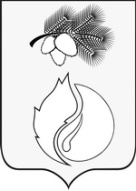 АДМИНИСТРАЦИЯ ГОРОДА КЕДРОВОГОПОСТАНОВЛЕНИЕ27.02.2024 г.											№ 64Томская областьг. КедровыйВ соответствии со статьей 179 Бюджетного кодекса Российской Федерации, решениями Думы города Кедрового от 26.12.2022 №53 «О бюджете г. Кедрового на 2023 год и на плановый 2024 и 2025 годов», от 25.12.2023 № 62 «О бюджете города Кедрового на 2024 год и на плановый период 2025 и 2026 годов», постановлением Администрации города Кедрового от 01.09.2020 №301 «Об утверждении Порядка принятия решений о разработке муниципальных программ муниципального образования «Город Кедровый», их формирования и реализации, а также осуществления мониторинга за ходом их реализации» ПОСТАНОВЛЯЕТ:1.Внести в муниципальную программу «Развитие образования и организация отдыха детей в каникулярное время на территории муниципального образования «Город Кедровый», утвержденную постановлением Администрации города Кедрового от 10.11.2020 № 380 (далее – Программа) следующие изменения:в разделе 1 Программы строку 10 изложить в новой редакции:раздел 4 Программы изложить в следующей редакции:«4. Ресурсное обеспечение муниципальной программы3)в подпрограмме 1 «Развитие дошкольного образования» (далее – Подпрограмма 1):а) в разделе 1 Подпрограммы 1 строку 9 изложить в новой редакции:б) раздел 3 Подпрограммы 1 изложить в новой редакции:«3. Перечень основных мероприятий и ресурсное обеспечение реализации подпрограммы 1 «Развитие дошкольного образования»4)в подпрограмме 2 «Развитие общего образования» (далее – Подпрограмма 2):а) в разделе 1 Подпрограммы 2 строку 9 изложить в новой редакции:б) раздел 3 Подпрограммы 2 изложить в новой редакции:«3. Перечень основных мероприятий и ресурсное обеспечение реализации подпрограммы 2 «Развитие общего образования»5)в подпрограмме 5 «Организация отдыха детей в каникулярное время» (далее – Подпрограмма 5):а) в разделе 1 Подпрограммы 5 строку 9 изложить в новой редакцииб) раздел 3 Подпрограммы 5 изложить в новой редакции:«3. Перечень основных мероприятий и ресурсное обеспечение реализации подпрограммы 5 «Организация отдыха детей в каникулярное время»7)в подпрограмме 6 «Создание условий для реализации муниципальной программы» (далее – Подпрограмма 6):а) в разделе 1 Подпрограммы 6 строку 9 изложить в новой редакции:б) раздел 3 Подпрограммы 6 изложить в новой редакции:«3. Перечень основных мероприятий и ресурсное обеспечение реализации подпрограммы 6 «Создание условий для реализации муниципальной программы»Постановление вступает в силу со дня официального опубликования, распространяет свое действие на правоотношения, возникшие с 01.01.2024, и действует до окончания срока действия Программы.Опубликовать постановление в Информационном бюллетене городского округа «Город Кедровый», разместить на официальном сайте Администрации города Кедрового в информационно-телекоммуникационной сети «Интернет»: http://www.kedradm.ru.Контроль за исполнением постановления возложить на заместителя Мэра по социальной политике и управлению делами.  Мэр города Кедрового		             	                                       	    Н.А. СоловьеваДубчак Нина Петровна8(38-250)35-432kedroviy-otdobr@gov.ru    Согласовано:заместителя Мэра по социальной политике и управлению делами                                                    И. Н. Алексеева«____» ____________2024 г.10Объем и источники финансирования муниципальной программы (с детализацией по годам реализации, тыс. рублей)Источник финансированияВсего2021 год2022 год2023 год2024 год10Объем и источники финансирования муниципальной программы (с детализацией по годам реализации, тыс. рублей)Источник финансирования560 980,07100 432,25250 023,72116 511,7794 012,3310Объем и источники финансирования муниципальной программы (с детализацией по годам реализации, тыс. рублей)Федеральный бюджет (по согласованию)128 760,257 747,53106 956,286 999,727 056,7210Объем и источники финансирования муниципальной программы (с детализацией по годам реализации, тыс. рублей)Областной бюджет (по согласованию)323 625,9568 771,09113 511,1581 041,6360 302,0810Объем и источники финансирования муниципальной программы (с детализацией по годам реализации, тыс. рублей)Местный бюджет108 593,8823 913,6329 556,3028 470,4226 653,5310Объем и источники финансирования муниципальной программы (с детализацией по годам реализации, тыс. рублей) Внебюджетные источники (по согласованию) 0,00 0,00 0,00 0,00 0,0010Объем и источники финансирования муниципальной программы (с детализацией по годам реализации, тыс. рублей)Потребность 0,00 0,00 0,00 0,00 0,00Код аналитической программной классификацииКод аналитической программной классификацииКод аналитической программной классификацииКод аналитической программной классификацииНаименование муниципальной программы, подпрограммы, основного мероприятия, мероприятияОтветственный исполнитель, соисполнительРасходы бюджета муниципального образования, тыс. рублейРасходы бюджета муниципального образования, тыс. рублейРасходы бюджета муниципального образования, тыс. рублейРасходы бюджета муниципального образования, тыс. рублейРасходы бюджета муниципального образования, тыс. рублейМППпОММНаименование муниципальной программы, подпрограммы, основного мероприятия, мероприятияОтветственный исполнитель, соисполнительВсего20212022202320241хххМуниципальная программа «Развитие образования и организация отдыха детей в каникулярное время на территории муниципального образования «Город Кедровый»Всего560 980,07100 432,25250 023,72116 511,7794 012,331хххМуниципальная программа «Развитие образования и организация отдыха детей в каникулярное время на территории муниципального образования «Город Кедровый»Отдел образования Администрации города Кедрового275 095,6733 397,6333 333,93115 443,9192 920,201хххМуниципальная программа «Развитие образования и организация отдыха детей в каникулярное время на территории муниципального образования «Город Кедровый»МКОУ СОШ №1 г. Кедрового 235 201,0043 333,04191 867,96001хххМуниципальная программа «Развитие образования и организация отдыха детей в каникулярное время на территории муниципального образования «Город Кедровый»Администрация города Кедрового3 853,61831,991 020,16971,831 029,631хххМуниципальная программа «Развитие образования и организация отдыха детей в каникулярное время на территории муниципального образования «Город Кедровый»МКДОУ детский сад №1 «Родничок»46 206,4622 794,2623 412,20 0,00 0,001хххМуниципальная программа «Развитие образования и организация отдыха детей в каникулярное время на территории муниципального образования «Город Кедровый»МУ «Кедровская ЦБС» 222,56 47,08 152,62 22,86 0,001хххМуниципальная программа «Развитие образования и организация отдыха детей в каникулярное время на территории муниципального образования «Город Кедровый»Муниципальное учреждение «Культура» 307,90 28,25 236,85 42,80 0,001хххМуниципальная программа «Развитие образования и организация отдыха детей в каникулярное время на территории муниципального образования «Город Кедровый»МКОУ ДО «ДШИ» г. Кедрового92,87 0,00 0,0030,3762,5011ххПодпрограмма «Развитие дошкольного образования»Всего:89 869,2722 794,2623 412,2024 733,4418 929,3711ххПодпрограмма «Развитие дошкольного образования»МКДОУ детский сад №1 «Родничок»46 206,4622 794,2623 412,20 0,00 0,0011ххПодпрограмма «Развитие дошкольного образования»Отдел образования Администрации города Кедрового43 662,81 0,00 0,0024 733,4418 929,37Задача №1 подпрограммы 1 «Организация предоставления общедоступного дошкольного образования на территории муниципального образования «Город Кедровый», повышение его доступности и качества»Задача №1 подпрограммы 1 «Организация предоставления общедоступного дошкольного образования на территории муниципального образования «Город Кедровый», повышение его доступности и качества»Задача №1 подпрограммы 1 «Организация предоставления общедоступного дошкольного образования на территории муниципального образования «Город Кедровый», повышение его доступности и качества»Задача №1 подпрограммы 1 «Организация предоставления общедоступного дошкольного образования на территории муниципального образования «Город Кедровый», повышение его доступности и качества»Задача №1 подпрограммы 1 «Организация предоставления общедоступного дошкольного образования на территории муниципального образования «Город Кедровый», повышение его доступности и качества»Задача №1 подпрограммы 1 «Организация предоставления общедоступного дошкольного образования на территории муниципального образования «Город Кедровый», повышение его доступности и качества»Задача №1 подпрограммы 1 «Организация предоставления общедоступного дошкольного образования на территории муниципального образования «Город Кедровый», повышение его доступности и качества»Задача №1 подпрограммы 1 «Организация предоставления общедоступного дошкольного образования на территории муниципального образования «Город Кедровый», повышение его доступности и качества»Задача №1 подпрограммы 1 «Организация предоставления общедоступного дошкольного образования на территории муниципального образования «Город Кедровый», повышение его доступности и качества»Задача №1 подпрограммы 1 «Организация предоставления общедоступного дошкольного образования на территории муниципального образования «Город Кедровый», повышение его доступности и качества»Задача №1 подпрограммы 1 «Организация предоставления общедоступного дошкольного образования на территории муниципального образования «Город Кедровый», повышение его доступности и качества»111хОсновное мероприятие «Предоставление общедоступного и бесплатного дошкольного образования, осуществления присмотра и ухода за детьми»МКДОУ детский сад №1 «Родничок»37 429,8018 302,6919 127,11 0,00 0,00111хОсновное мероприятие «Предоставление общедоступного и бесплатного дошкольного образования, осуществления присмотра и ухода за детьми»Отдел образования Администрации города Кедрового37 230,71 0,00 0,0018 939,1418 291,571111Обеспечение государственных гарантий реализации прав на получение общедоступного и бесплатного дошкольного образования в муниципальных дошкольных образовательных организациях в Томской областиМКДОУ детский сад №1 «Родничок»21 995,2011 210,5010 784,70 0,00 0,001111Обеспечение государственных гарантий реализации прав на получение общедоступного и бесплатного дошкольного образования в муниципальных дошкольных образовательных организациях в Томской областиОтдел образования Администрации города Кедрового19 574,00 0,00 0,0010 329,809 244,201112Обеспечение предоставления общедоступного и бесплатного дошкольного образования, воспитания, присмотра и ухода за детьми в муниципальных дошкольных образовательных учрежденияхМКДОУ детский сад №1 «Родничок»15 434,607 092,198 342,41 0,00 0,001112Обеспечение предоставления общедоступного и бесплатного дошкольного образования, воспитания, присмотра и ухода за детьми в муниципальных дошкольных образовательных учрежденияхОтдел образования Администрации города Кедрового17 462,62 0,00 0,008 515,258 947,371113Предоставление мер социальной поддержки по освобождению от оплаты за присмотр и уход за детьми в муниципальных образовательных учреждениях, реализующих основную образовательную программу дошкольного образования МКДОУ детский сад №1 «Родничок» 0,00 0,00 0,00 0,00 0,001113Предоставление мер социальной поддержки по освобождению от оплаты за присмотр и уход за детьми в муниципальных образовательных учреждениях, реализующих основную образовательную программу дошкольного образования Отдел образования Администрации города Кедрового 194,09 0,00 0,00 94,09 100,00112хОсновное мероприятие «Осуществление отдельных государственных полномочий»МКДОУ детский сад №1 «Родничок»1 282,36 633,57 648,79 0,00 0,00112хОсновное мероприятие «Осуществление отдельных государственных полномочий»Отдел образования Администрации города Кедрового1 390,60 0,00 0,00 752,80 637,801121Осуществление отдельных государственных полномочий по обеспечению предоставления бесплатной методической, психолого-педагогической, диагностической и консультативной помощи, в том числе в дошкольных образовательных организациях и общеобразовательных организациях, если в них созданы соответствующие консультационные центры, родителям (законным представителям) несовершеннолетних обучающихся, обеспечивающих получение детьми дошкольного образования в форме семейного образованияМКДОУ детский сад №1 «Родничок» 906,40 453,20 453,20 0,00 0,001121Осуществление отдельных государственных полномочий по обеспечению предоставления бесплатной методической, психолого-педагогической, диагностической и консультативной помощи, в том числе в дошкольных образовательных организациях и общеобразовательных организациях, если в них созданы соответствующие консультационные центры, родителям (законным представителям) несовершеннолетних обучающихся, обеспечивающих получение детьми дошкольного образования в форме семейного образованияОтдел образования Администрации города Кедрового 975,60 0,00 0,00 487,80 487,801122Осуществление отдельных государственных полномочий по обеспечению обучающихся с ограниченными возможностями здоровья, проживающих в муниципальных (частных) образовательных организациях, осуществляющих образовательную деятельность по основным общеобразовательным программам, питанием, одеждой, обувью, мягким и жестким инвентарем и обеспечению обучающихся с ограниченными возможностями здоровья, не проживающих в муниципальных (частных) образовательных организациях, осуществляющих образовательную деятельность по основным общеобразовательным программам, бесплатным двухразовым питаниемМКДОУ детский сад №1 «Родничок» 375,96 180,37 195,59 0,00 0,001122Осуществление отдельных государственных полномочий по обеспечению обучающихся с ограниченными возможностями здоровья, проживающих в муниципальных (частных) образовательных организациях, осуществляющих образовательную деятельность по основным общеобразовательным программам, питанием, одеждой, обувью, мягким и жестким инвентарем и обеспечению обучающихся с ограниченными возможностями здоровья, не проживающих в муниципальных (частных) образовательных организациях, осуществляющих образовательную деятельность по основным общеобразовательным программам, бесплатным двухразовым питаниемОтдел образования Администрации города Кедрового 0,00 0,00 0,00 0,00 0,001123Обеспечение обучающихся с ограниченными возможностями здоровья, не проживающих в муниципальных образовательных организациях, осуществляющих образовательную деятельность по основным общеобразовательным программам, бесплатным двухразовым питаниемМКДОУ детский сад N 1 "Родничок" 0,00 0,00 0,00 0,00 0,001123Обеспечение обучающихся с ограниченными возможностями здоровья, не проживающих в муниципальных образовательных организациях, осуществляющих образовательную деятельность по основным общеобразовательным программам, бесплатным двухразовым питаниемОтдел образования Администрации города Кедрового 415,00 0,00 0,00 265,00 150,00113хОсновное мероприятие «Достижение целевых показателей по плану мероприятий («дорожная карта») «Изменения в сфере образования в Томской области» в части повышения заработной платы педагогических работников муниципальных дошкольных образовательных организаций»МКДОУ детский сад №1 «Родничок»7 494,303 858,003 636,30 0,00 0,00113хОсновное мероприятие «Достижение целевых показателей по плану мероприятий («дорожная карта») «Изменения в сфере образования в Томской области» в части повышения заработной платы педагогических работников муниципальных дошкольных образовательных организаций»Отдел образования Администрации города Кедрового5 041,50 0,00 0,005 041,50 0,0012ххПодпрограмма «Развитие общего образования»Всего456 845,8574 423,51222 912,2287 947,5571 562,5712ххПодпрограмма «Развитие общего образования»Отдел образования Администрации города Кедрового222 587,1531 742,7231 427,1887 917,1871 500,0712ххПодпрограмма «Развитие общего образования»МКОУ ДО «ДШИ»г. Кедрового 92,87 0,00 0,00 30,37 62,5012ххПодпрограмма «Развитие общего образования»МКОУ СОШ №1 г. Кедрового234 165,8342 680,79191 485,04 0,00 0,00Задача №1 подпрограммы 2 «Организация предоставления и повышение качества общего образования по основным общеобразовательным программам на территории муниципального образования «Город Кедровый», обеспечение равного доступа к качественному образованию»Задача №1 подпрограммы 2 «Организация предоставления и повышение качества общего образования по основным общеобразовательным программам на территории муниципального образования «Город Кедровый», обеспечение равного доступа к качественному образованию»Задача №1 подпрограммы 2 «Организация предоставления и повышение качества общего образования по основным общеобразовательным программам на территории муниципального образования «Город Кедровый», обеспечение равного доступа к качественному образованию»Задача №1 подпрограммы 2 «Организация предоставления и повышение качества общего образования по основным общеобразовательным программам на территории муниципального образования «Город Кедровый», обеспечение равного доступа к качественному образованию»Задача №1 подпрограммы 2 «Организация предоставления и повышение качества общего образования по основным общеобразовательным программам на территории муниципального образования «Город Кедровый», обеспечение равного доступа к качественному образованию»Задача №1 подпрограммы 2 «Организация предоставления и повышение качества общего образования по основным общеобразовательным программам на территории муниципального образования «Город Кедровый», обеспечение равного доступа к качественному образованию»Задача №1 подпрограммы 2 «Организация предоставления и повышение качества общего образования по основным общеобразовательным программам на территории муниципального образования «Город Кедровый», обеспечение равного доступа к качественному образованию»Задача №1 подпрограммы 2 «Организация предоставления и повышение качества общего образования по основным общеобразовательным программам на территории муниципального образования «Город Кедровый», обеспечение равного доступа к качественному образованию»Задача №1 подпрограммы 2 «Организация предоставления и повышение качества общего образования по основным общеобразовательным программам на территории муниципального образования «Город Кедровый», обеспечение равного доступа к качественному образованию»Задача №1 подпрограммы 2 «Организация предоставления и повышение качества общего образования по основным общеобразовательным программам на территории муниципального образования «Город Кедровый», обеспечение равного доступа к качественному образованию»Задача №1 подпрограммы 2 «Организация предоставления и повышение качества общего образования по основным общеобразовательным программам на территории муниципального образования «Город Кедровый», обеспечение равного доступа к качественному образованию»121хОсновное мероприятие «Предоставление дошкольного, общего и дополнительного образования общеобразовательными учреждениями»Всего231 310,7154 036,7153 420,8562 697,7361 155,42121хОсновное мероприятие «Предоставление дошкольного, общего и дополнительного образования общеобразовательными учреждениями»Отдел образования Администрации города Кедрового170 122,5023 947,6422 321,7162 697,7361 155,42121хОсновное мероприятие «Предоставление дошкольного, общего и дополнительного образования общеобразовательными учреждениями»МКОУ СОШ №1 г. Кедрового61 188,2130 089,0731 099,14 0,00 0,001211Обеспечение государственных гарантий реализации прав на получение общедоступного и бесплатного дошкольного, начального общего, основного общего, среднего общего образования в муниципальных общеобразовательных организациях в Томской области, обеспечение дополнительного образования детей в муниципальных общеобразовательных организациях в Томской областиВсего170 845,1038 963,0039 593,4046 176,5046 112,201211Обеспечение государственных гарантий реализации прав на получение общедоступного и бесплатного дошкольного, начального общего, основного общего, среднего общего образования в муниципальных общеобразовательных организациях в Томской области, обеспечение дополнительного образования детей в муниципальных общеобразовательных организациях в Томской областиОтдел образования Администрации города Кедрового123 689,1615 093,1616 307,3046 176,5046 112,201211Обеспечение государственных гарантий реализации прав на получение общедоступного и бесплатного дошкольного, начального общего, основного общего, среднего общего образования в муниципальных общеобразовательных организациях в Томской области, обеспечение дополнительного образования детей в муниципальных общеобразовательных организациях в Томской областиМКОУ СОШ №1 г. Кедрового47 155,9423 869,8423 286,10 0,00 0,001212Обеспечение предоставления общедоступного и бесплатного начального общего, основного общего, среднего общего образования по основным общеобразовательным программам, дополнительного образования детей в муниципальных общеобразовательных учрежденияхВсего56 834,7112 284,4113 827,4516 384,7314 338,121212Обеспечение предоставления общедоступного и бесплатного начального общего, основного общего, среднего общего образования по основным общеобразовательным программам, дополнительного образования детей в муниципальных общеобразовательных учрежденияхОтдел образования Администрации города Кедрового42 802,446 065,186 014,4116 384,7314 338,121212Обеспечение предоставления общедоступного и бесплатного начального общего, основного общего, среднего общего образования по основным общеобразовательным программам, дополнительного образования детей в муниципальных общеобразовательных учрежденияхМКОУ СОШ №1 г. Кедрового14 032,276 219,237 813,04 0,00 0,001213Приобретение автотранспортных средств в муниципальные общеобразовательные организацииОтдел образования Администрации города Кедрового2 789,302 789,30 0,00 0,00 0,001214Обеспечение учебными комплектами в соответствии с федеральными государственными образовательными стандартами муниципальных общеобразовательных организаций Отдел образования Администрации города Кедрового 607,10 0,00 0,00 136,50 470,601215Модернизация структурированных кабельных сетей муниципальных общеобразовательных организацийОтдел образования Администрации города Кедрового 214,50 0,00 0,00 0,00 214,501216Обеспечение пожарной безопасности в муниципальных образовательных организацияхОтдел образования Администрации города Кедрового 20,00 0,00 0,00 0,00 20,00Задача № 2 подпрограммы 2 «Обеспечение обучающихся муниципальных общеобразовательных организаций горячим питанием»Задача № 2 подпрограммы 2 «Обеспечение обучающихся муниципальных общеобразовательных организаций горячим питанием»Задача № 2 подпрограммы 2 «Обеспечение обучающихся муниципальных общеобразовательных организаций горячим питанием»Задача № 2 подпрограммы 2 «Обеспечение обучающихся муниципальных общеобразовательных организаций горячим питанием»Задача № 2 подпрограммы 2 «Обеспечение обучающихся муниципальных общеобразовательных организаций горячим питанием»Задача № 2 подпрограммы 2 «Обеспечение обучающихся муниципальных общеобразовательных организаций горячим питанием»Задача № 2 подпрограммы 2 «Обеспечение обучающихся муниципальных общеобразовательных организаций горячим питанием»Задача № 2 подпрограммы 2 «Обеспечение обучающихся муниципальных общеобразовательных организаций горячим питанием»Задача № 2 подпрограммы 2 «Обеспечение обучающихся муниципальных общеобразовательных организаций горячим питанием»Задача № 2 подпрограммы 2 «Обеспечение обучающихся муниципальных общеобразовательных организаций горячим питанием»Задача № 2 подпрограммы 2 «Обеспечение обучающихся муниципальных общеобразовательных организаций горячим питанием»122хОсновное мероприятие «Обеспечение учащихся общеобразовательных учреждений качественным сбалансированным питанием»Всего16 126,253 404,014 049,513 948,284 724,45122хОсновное мероприятие «Обеспечение учащихся общеобразовательных учреждений качественным сбалансированным питанием»Отдел образования Администрации города Кедрового10 725,63 950,691 102,213 948,284 724,45122хОсновное мероприятие «Обеспечение учащихся общеобразовательных учреждений качественным сбалансированным питанием»МКОУ СОШ №1 г. Кедрового5 400,622 453,322 947,30 0,00 0,001221Частичная оплата стоимости питания отдельных категорий обучающихся в муниципальных общеобразовательных организациях Томской области, за исключением обучающихся с ограниченными возможностями здоровьяВсего1 514,61 355,70 456,01 439,60 263,301221Частичная оплата стоимости питания отдельных категорий обучающихся в муниципальных общеобразовательных организациях Томской области, за исключением обучающихся с ограниченными возможностями здоровьяОтдел образования Администрации города Кедрового 999,33 126,92 169,51 439,60 263,301221Частичная оплата стоимости питания отдельных категорий обучающихся в муниципальных общеобразовательных организациях Томской области, за исключением обучающихся с ограниченными возможностями здоровьяМКОУ СОШ №1 г. Кедрового 515,28 228,78 286,50 0,00 0,001222Частичная оплата стоимости питания отдельных категорий обучающихся в муниципальных общеобразовательных организациях города Кедрового, за исключением обучающихся с ограниченными возможностями здоровьяВсего 255,16 63,79 63,79 63,79 63,791222Частичная оплата стоимости питания отдельных категорий обучающихся в муниципальных общеобразовательных организациях города Кедрового, за исключением обучающихся с ограниченными возможностями здоровьяОтдел образования Администрации города Кедрового 172,31 23,44 21,29 63,79 63,791222Частичная оплата стоимости питания отдельных категорий обучающихся в муниципальных общеобразовательных организациях города Кедрового, за исключением обучающихся с ограниченными возможностями здоровьяМКОУ СОШ №1 г. Кедрового 82,85 40,35 42,50 0,00 0,001223Осуществление отдельных государственных полномочий по обеспечению обучающихся с ограниченными возможностями здоровья, проживающих в муниципальных (частных) образовательных организациях, осуществляющих образовательную деятельность по основным общеобразовательным программам, питанием, одеждой, обувью, мягким и жестким инвентарем и обеспечению обучающихся с ограниченными возможностями здоровья, не проживающих в муниципальных (частных) образовательных организациях, осуществляющих образовательную деятельность по основным общеобразовательным программам, бесплатным двухразовым питаниемВсего2 676,941 137,331 539,61 0,00 0,001223Осуществление отдельных государственных полномочий по обеспечению обучающихся с ограниченными возможностями здоровья, проживающих в муниципальных (частных) образовательных организациях, осуществляющих образовательную деятельность по основным общеобразовательным программам, питанием, одеждой, обувью, мягким и жестким инвентарем и обеспечению обучающихся с ограниченными возможностями здоровья, не проживающих в муниципальных (частных) образовательных организациях, осуществляющих образовательную деятельность по основным общеобразовательным программам, бесплатным двухразовым питаниемОтдел образования Администрации города Кедрового 835,29 371,92 463,37 0,00 0,001223Осуществление отдельных государственных полномочий по обеспечению обучающихся с ограниченными возможностями здоровья, проживающих в муниципальных (частных) образовательных организациях, осуществляющих образовательную деятельность по основным общеобразовательным программам, питанием, одеждой, обувью, мягким и жестким инвентарем и обеспечению обучающихся с ограниченными возможностями здоровья, не проживающих в муниципальных (частных) образовательных организациях, осуществляющих образовательную деятельность по основным общеобразовательным программам, бесплатным двухразовым питаниемМКОУ СОШ №1 г. Кедрового1 841,65 765,411 076,24 0,00 0,001224Обеспечение обучающихся с ограниченными возможностями здоровья, не проживающих в муниципальных образовательных организациях, осуществляющих образовательную деятельность по основным общеобразовательным программам, бесплатным двухразовым питаниемВсего3 577,20 0,00 0,001 343,302 233,901224Обеспечение обучающихся с ограниченными возможностями здоровья, не проживающих в муниципальных образовательных организациях, осуществляющих образовательную деятельность по основным общеобразовательным программам, бесплатным двухразовым питаниемОтдел образования Администрации города Кедрового3 577,20 0,00 0,001 343,302 233,901225Организация бесплатного горячего питания обучающихся, получающих начальное общее образование в муниципальных общеобразовательных организацияхВсего6 964,741 487,791 481,001 962,952 033,001225Организация бесплатного горячего питания обучающихся, получающих начальное общее образование в муниципальных общеобразовательных организацияхОтдел образования Администрации города Кедрового4 588,95 297,01 295,991 962,952 033,001225Организация бесплатного горячего питания обучающихся, получающих начальное общее образование в муниципальных общеобразовательных организацияхМКОУ СОШ №1 г. Кедрового2 375,791 190,781 185,01 0,00 0,001226Осуществление отдельных государственных полномочий по обеспечению обучающихся с ограниченными возможностями здоровья, проживающих в муниципальных (частных) образовательных организациях, осуществляющих образовательную деятельность по основным общеобразовательным программам, питанием, одеждой, обувью, мягким и жестким инвентарем и обеспечению обучающихся с ограниченными возможностями здоровья, не проживающих в муниципальных (частных) образовательных организациях, осуществляющих образовательную деятельность по основным общеобразовательным программам, бесплатным двухразовым питанием, в части организации бесплатного горячего питания обучающихся, получающих начальное общее образование в муниципальных образовательных организацияхВсего 798,30 359,40 438,90 0,00 0,001226Осуществление отдельных государственных полномочий по обеспечению обучающихся с ограниченными возможностями здоровья, проживающих в муниципальных (частных) образовательных организациях, осуществляющих образовательную деятельность по основным общеобразовательным программам, питанием, одеждой, обувью, мягким и жестким инвентарем и обеспечению обучающихся с ограниченными возможностями здоровья, не проживающих в муниципальных (частных) образовательных организациях, осуществляющих образовательную деятельность по основным общеобразовательным программам, бесплатным двухразовым питанием, в части организации бесплатного горячего питания обучающихся, получающих начальное общее образование в муниципальных образовательных организацияхОтдел образования Администрации города Кедрового 262,75 131,40 131,35 0,00 0,001226Осуществление отдельных государственных полномочий по обеспечению обучающихся с ограниченными возможностями здоровья, проживающих в муниципальных (частных) образовательных организациях, осуществляющих образовательную деятельность по основным общеобразовательным программам, питанием, одеждой, обувью, мягким и жестким инвентарем и обеспечению обучающихся с ограниченными возможностями здоровья, не проживающих в муниципальных (частных) образовательных организациях, осуществляющих образовательную деятельность по основным общеобразовательным программам, бесплатным двухразовым питанием, в части организации бесплатного горячего питания обучающихся, получающих начальное общее образование в муниципальных образовательных организацияхМКОУ СОШ №1 г. Кедрового 535,55 228,00 307,55 0,00 0,001227Организация бесплатного горячего питания обучающихся, получающих начальное общее образование в муниципальных образовательных организациях, в части дополнительных ассигнований в связи с индексацией расходовВсего 70,20 0,00 70,20 0,00 0,001227Организация бесплатного горячего питания обучающихся, получающих начальное общее образование в муниципальных образовательных организациях, в части дополнительных ассигнований в связи с индексацией расходовОтдел образования Администрации города Кедрового 20,70 0,00 20,70 0,00 0,001227Организация бесплатного горячего питания обучающихся, получающих начальное общее образование в муниципальных образовательных организациях, в части дополнительных ассигнований в связи с индексацией расходовМКОУ СОШ №1 г. Кедрового 49,50 0,00 49,50 0,00 0,001228Предоставление мер социальной поддержки по обеспечению питанием и освобождению от родительской платы за содержание ребенка в муниципальных образовательных учрежденияхВсего 269,10 0,00 0,00 138,64 130,461228Предоставление мер социальной поддержки по обеспечению питанием и освобождению от родительской платы за содержание ребенка в муниципальных образовательных учрежденияхОтдел образования Администрации города Кедрового 0,00 0,00 0,00 138,64 130,461228Предоставление мер социальной поддержки по обеспечению питанием и освобождению от родительской платы за содержание ребенка в муниципальных образовательных учрежденияхМКОУ СОШ №1 г. Кедрового 0,00 0,00 0,00 0,00 0,00Задача № 3 подпрограммы 2 «Совершенствование учительского корпуса»Задача № 3 подпрограммы 2 «Совершенствование учительского корпуса»Задача № 3 подпрограммы 2 «Совершенствование учительского корпуса»Задача № 3 подпрограммы 2 «Совершенствование учительского корпуса»Задача № 3 подпрограммы 2 «Совершенствование учительского корпуса»Задача № 3 подпрограммы 2 «Совершенствование учительского корпуса»Задача № 3 подпрограммы 2 «Совершенствование учительского корпуса»Задача № 3 подпрограммы 2 «Совершенствование учительского корпуса»Задача № 3 подпрограммы 2 «Совершенствование учительского корпуса»Задача № 3 подпрограммы 2 «Совершенствование учительского корпуса»Задача № 3 подпрограммы 2 «Совершенствование учительского корпуса»123хОсновное мероприятие «Совершенствование учительского корпуса. Формирование позитивного образа учителя»Всего60 320,0414 925,6018 577,1421 134,605 682,70123хОсновное мероприятие «Совершенствование учительского корпуса. Формирование позитивного образа учителя»Отдел образования Администрации города Кедрового38 727,525 270,006 729,3721 107,955 620,20123хОсновное мероприятие «Совершенствование учительского корпуса. Формирование позитивного образа учителя»МКОУ ДО "ДШИ" г. Кедрового 89,15 0,00 0,00 26,65 62,50123хОсновное мероприятие «Совершенствование учительского корпуса. Формирование позитивного образа учителя»МКОУ СОШ №1 г. Кедрового21 503,379 655,6011 847,77 0,00 0,001231Ежемесячная стипендия Губернатора Томской области молодым учителям муниципальных образовательных организаций Томской областиВсего 474,50 157,00 0,00 119,00 198,501231Ежемесячная стипендия Губернатора Томской области молодым учителям муниципальных образовательных организаций Томской областиОтдел образования Администрации города Кедрового 412,00 94,50 0,00 119,00 198,501231Ежемесячная стипендия Губернатора Томской области молодым учителям муниципальных образовательных организаций Томской областиМКОУ СОШ №1 г. Кедрового 62,50 62,50 0,00 0,00 0,001232Достижение целевых показателей по плану мероприятий («дорожная карта») «Изменения в сфере образования в Томской области» в части повышения заработной платы педагогических работников муниципальных общеобразовательных организацийВсего39 357,4010 018,4013 690,1015 648,90 0,001232Достижение целевых показателей по плану мероприятий («дорожная карта») «Изменения в сфере образования в Томской области» в части повышения заработной платы педагогических работников муниципальных общеобразовательных организацийОтдел образования Администрации города Кедрового24 041,803 420,404 972,5015 648,90 0,001232Достижение целевых показателей по плану мероприятий («дорожная карта») «Изменения в сфере образования в Томской области» в части повышения заработной платы педагогических работников муниципальных общеобразовательных организацийМКОУ СОШ №1 г. Кедрового15 315,606 598,008 717,60 0,00 0,001233Осуществление отдельных государственных полномочий по выплате надбавок к должностному окладу педагогическим работникам муниципальных образовательных организацийВсего 297,20 63,00 0,00 56,00 178,201233Осуществление отдельных государственных полномочий по выплате надбавок к должностному окладу педагогическим работникам муниципальных образовательных организацийОтдел образования Администрации города Кедрового 181,51 36,46 0,00 29,35 115,701233Осуществление отдельных государственных полномочий по выплате надбавок к должностному окладу педагогическим работникам муниципальных образовательных организацийМКОУ СОШ №1 г. Кедрового 26,54 26,54 0,00 0,00 0,001233Осуществление отдельных государственных полномочий по выплате надбавок к должностному окладу педагогическим работникам муниципальных образовательных организацийМКОУ ДО "ДШИ" г. Кедрового 89,15 0,00 0,00 26,65 62,501234Ежемесячное денежное вознаграждение за классное руководство педагогическим работникам государственных и муниципальных общеобразовательных организацийВсего18 744,104 687,204 687,204 687,204 682,501234Ежемесячное денежное вознаграждение за классное руководство педагогическим работникам государственных и муниципальных общеобразовательных организацийОтдел образования Администрации города Кедрового12 778,601 718,641 690,264 687,204 682,501234Ежемесячное денежное вознаграждение за классное руководство педагогическим работникам государственных и муниципальных общеобразовательных организацийМКОУ СОШ №1 г. Кедрового5 965,502 968,562 996,94 0,00 0,001235Финансовое обеспечение мероприятий по обеспечению деятельности советников директора по воспитанию и взаимодействию с детскими общественными в общеобразовательных организацияхВсего1 446,84 0,00 199,84 623,50 623,501235Финансовое обеспечение мероприятий по обеспечению деятельности советников директора по воспитанию и взаимодействию с детскими общественными в общеобразовательных организацияхОтдел образования Администрации города Кедрового1 313,61 0,00 66,61 623,50 623,501235Финансовое обеспечение мероприятий по обеспечению деятельности советников директора по воспитанию и взаимодействию с детскими общественными в общеобразовательных организацияхМКОУ СОШ №1 г. Кедрового 133,23 0,00 133,23 0,00 0,00Задача № 4 подпрограммы 2 «Модернизация и развитие инфраструктуры муниципальных общеобразовательных организаций муниципального образования «Город Кедровый» для обеспечения доступного и качественного образования»Задача № 4 подпрограммы 2 «Модернизация и развитие инфраструктуры муниципальных общеобразовательных организаций муниципального образования «Город Кедровый» для обеспечения доступного и качественного образования»Задача № 4 подпрограммы 2 «Модернизация и развитие инфраструктуры муниципальных общеобразовательных организаций муниципального образования «Город Кедровый» для обеспечения доступного и качественного образования»Задача № 4 подпрограммы 2 «Модернизация и развитие инфраструктуры муниципальных общеобразовательных организаций муниципального образования «Город Кедровый» для обеспечения доступного и качественного образования»Задача № 4 подпрограммы 2 «Модернизация и развитие инфраструктуры муниципальных общеобразовательных организаций муниципального образования «Город Кедровый» для обеспечения доступного и качественного образования»Задача № 4 подпрограммы 2 «Модернизация и развитие инфраструктуры муниципальных общеобразовательных организаций муниципального образования «Город Кедровый» для обеспечения доступного и качественного образования»Задача № 4 подпрограммы 2 «Модернизация и развитие инфраструктуры муниципальных общеобразовательных организаций муниципального образования «Город Кедровый» для обеспечения доступного и качественного образования»Задача № 4 подпрограммы 2 «Модернизация и развитие инфраструктуры муниципальных общеобразовательных организаций муниципального образования «Город Кедровый» для обеспечения доступного и качественного образования»Задача № 4 подпрограммы 2 «Модернизация и развитие инфраструктуры муниципальных общеобразовательных организаций муниципального образования «Город Кедровый» для обеспечения доступного и качественного образования»Задача № 4 подпрограммы 2 «Модернизация и развитие инфраструктуры муниципальных общеобразовательных организаций муниципального образования «Город Кедровый» для обеспечения доступного и качественного образования»Задача № 4 подпрограммы 2 «Модернизация и развитие инфраструктуры муниципальных общеобразовательных организаций муниципального образования «Город Кедровый» для обеспечения доступного и качественного образования»124хОсновное мероприятие «Реализация мероприятий, направленных на достижение целей регионального проекта «Образование «Всего3 419,282 057,191 273,89 88,20 0,00124хОсновное мероприятие «Реализация мероприятий, направленных на достижение целей регионального проекта «Образование «Отдел образования Администрации города Кедрового2 936,481 574,391 273,89 88,20 0,00124хОсновное мероприятие «Реализация мероприятий, направленных на достижение целей регионального проекта «Образование «МКОУ СОШ №1 г. Кедрового 482,80 482,80 0,00 0,00 0,001241Внедрение и функционирование целевой модели цифровой образовательной среды в муниципальных общеобразовательных организациях в рамках регионального проекта «Цифровая образовательная среда»Всего 656,00 482,80 85,00 88,20 0,001241Внедрение и функционирование целевой модели цифровой образовательной среды в муниципальных общеобразовательных организациях в рамках регионального проекта «Цифровая образовательная среда»Отдел образования Администрации города Кедрового 173,20 0,00 85,00 88,20 0,001241Внедрение и функционирование целевой модели цифровой образовательной среды в муниципальных общеобразовательных организациях в рамках регионального проекта «Цифровая образовательная среда»МКОУ СОШ №1 г. Кедрового 482,80 482,80 0,00 0,00 0,001242Обеспечение образовательных организаций материально-технической базой для внедрения цифровой образовательной среды в рамках регионального проекта «Цифровая образовательная среда»Всего1 574,391 574,39 0,00 0,00 0,001242Обеспечение образовательных организаций материально-технической базой для внедрения цифровой образовательной среды в рамках регионального проекта «Цифровая образовательная среда»Отдел образования Администрации города Кедрового1 574,391 574,39 0,00 0,00 0,001243Создание и обеспечение функционирования центров образования естественно-научной и технологической направленностей в общеобразовательных организациях, расположенных в сельской местности и малых городах, в рамках регионального проекта «Современная школа»Всего1 188,89 0,001 188,89 0,00 0,001243Создание и обеспечение функционирования центров образования естественно-научной и технологической направленностей в общеобразовательных организациях, расположенных в сельской местности и малых городах, в рамках регионального проекта «Современная школа»Отдел образования Администрации города Кедрового1 188,89 0,001 188,89 0,00 0,00125хОсновное мероприятие «Модернизация школьных систем образования»Всего145 665,83 0,00145 590,83 75,00 0,00125хОсновное мероприятие «Модернизация школьных систем образования»Отдел образования Администрации города Кедрового145 665,83 0,00145 590,83 75,00 0,001251Реализация мероприятий по модернизации школьных систем образования (проведение капитального ремонта зданий (обособленных помещений) государственных (муниципальных) общеобразовательных организаций), Капитальный ремонт МКОУ СОШ № 1 г. Кедрового, по адресу: Томская область г. Кедровый, мкр. 1, д. 61МКОУ СОШ №1 г. Кедрового109 642,48 0,00109 642,48 0,00 0,001252Проведение капитального ремонта зданий муниципальных общеобразовательных организаций в рамках модернизации школьных систем образования в Томской области (Капитальный ремонт МКОУ СОШ № 1 г. Кедрового, по адресу: Томская область г. Кедровый, мкр. 1, д. 61)МКОУ СОШ №1 г. Кедрового20 184,42 0,0020 184,42 0,00 0,001253Разработка проектной документации для проведения капитального ремонта зданий муниципальных общеобразовательных организаций в рамках модернизации школьных систем образования в Томской области (Капитальный ремонт МКОУ СОШ № 1 г. Кедрового, по адресу: Томская область г. Кедровый, мкр. 1, д. 61)Отдел образования Администрации города Кедрового2 758,09 0,002 683,09 75,00 0,001254Обеспечение антитеррористической защиты отремонтированных зданий муниципальных общеобразовательных организацийМКОУ СОШ №1 г. Кедрового5 300,00 0,005 300,00 0,00 0,001255Реализация мероприятий по модернизации школьных систем образования (оснащение отремонтированных зданий и (или) помещений муниципальных общеобразовательных организаций современными средствами обучения и воспитания)МКОУ СОШ №1 г. Кедрового7 658,92 0,007 658,92 0,00 0,001256Повышение квалификации школьных команд муниципальных общеобразовательных организаций, в которых осуществляется капитальный ремонтМКОУ СОШ №1 г. Кедрового 121,92 0,00 121,92 0,00 0,0013ххПодпрограмма «Развитие дополнительного образования»Отдел образования 0,00 0,00 0,00 0,00 0,00Задача №1 подпрограммы 3 Организация предоставления, повышение качества и доступности дополнительного образования детей на территории муниципального образования «Город Кедровый», способного обеспечить дальнейшую самореализацию личности, её профессиональное самоопределение»Задача №1 подпрограммы 3 Организация предоставления, повышение качества и доступности дополнительного образования детей на территории муниципального образования «Город Кедровый», способного обеспечить дальнейшую самореализацию личности, её профессиональное самоопределение»Задача №1 подпрограммы 3 Организация предоставления, повышение качества и доступности дополнительного образования детей на территории муниципального образования «Город Кедровый», способного обеспечить дальнейшую самореализацию личности, её профессиональное самоопределение»Задача №1 подпрограммы 3 Организация предоставления, повышение качества и доступности дополнительного образования детей на территории муниципального образования «Город Кедровый», способного обеспечить дальнейшую самореализацию личности, её профессиональное самоопределение»Задача №1 подпрограммы 3 Организация предоставления, повышение качества и доступности дополнительного образования детей на территории муниципального образования «Город Кедровый», способного обеспечить дальнейшую самореализацию личности, её профессиональное самоопределение»Задача №1 подпрограммы 3 Организация предоставления, повышение качества и доступности дополнительного образования детей на территории муниципального образования «Город Кедровый», способного обеспечить дальнейшую самореализацию личности, её профессиональное самоопределение»Задача №1 подпрограммы 3 Организация предоставления, повышение качества и доступности дополнительного образования детей на территории муниципального образования «Город Кедровый», способного обеспечить дальнейшую самореализацию личности, её профессиональное самоопределение»Задача №1 подпрограммы 3 Организация предоставления, повышение качества и доступности дополнительного образования детей на территории муниципального образования «Город Кедровый», способного обеспечить дальнейшую самореализацию личности, её профессиональное самоопределение»Задача №1 подпрограммы 3 Организация предоставления, повышение качества и доступности дополнительного образования детей на территории муниципального образования «Город Кедровый», способного обеспечить дальнейшую самореализацию личности, её профессиональное самоопределение»Задача №1 подпрограммы 3 Организация предоставления, повышение качества и доступности дополнительного образования детей на территории муниципального образования «Город Кедровый», способного обеспечить дальнейшую самореализацию личности, её профессиональное самоопределение»Задача №1 подпрограммы 3 Организация предоставления, повышение качества и доступности дополнительного образования детей на территории муниципального образования «Город Кедровый», способного обеспечить дальнейшую самореализацию личности, её профессиональное самоопределение»131хОсновное мероприятие «Обеспечение предоставления дополнительного образования детей в муниципальных образовательных учреждениях»Отдел образования Администрации города Кедрового 0,00 0,00 0,00 0,00 0,0015ххПодпрограмма «Организация отдыха детей в каникулярное время»Всего4 114,241 112,541 292,611 183,68 525,4115ххПодпрограмма «Организация отдыха детей в каникулярное время»Отдел образования2 309,29 307,80 402,291 073,79 525,4115ххПодпрограмма «Организация отдыха детей в каникулярное время»МКОУ СОШ №1 г. Кедрового1 035,17 652,25 382,92 0,00 0,0015ххПодпрограмма «Организация отдыха детей в каникулярное время»МУ «Кедровская ЦБС» 222,56 47,08 152,62 22,86 0,0015ххПодпрограмма «Организация отдыха детей в каникулярное время»Муниципальное учреждение «Культура» 307,90 28,25 236,85 42,80 0,0015ххПодпрограмма «Организация отдыха детей в каникулярное время»МКОУ ДО «ДШИ» г. Кедрового 3,72 0,00 0,00 3,72 0,0015ххПодпрограмма «Организация отдыха детей в каникулярное время»Администрация г. Кедрового 235,60 77,16 117,93 40,51 0,00Задача №1 подпрограммы 5 «Создание условий для организации каникулярного отдыха детей»Задача №1 подпрограммы 5 «Создание условий для организации каникулярного отдыха детей»Задача №1 подпрограммы 5 «Создание условий для организации каникулярного отдыха детей»Задача №1 подпрограммы 5 «Создание условий для организации каникулярного отдыха детей»Задача №1 подпрограммы 5 «Создание условий для организации каникулярного отдыха детей»Задача №1 подпрограммы 5 «Создание условий для организации каникулярного отдыха детей»Задача №1 подпрограммы 5 «Создание условий для организации каникулярного отдыха детей»Задача №1 подпрограммы 5 «Создание условий для организации каникулярного отдыха детей»Задача №1 подпрограммы 5 «Создание условий для организации каникулярного отдыха детей»Задача №1 подпрограммы 5 «Создание условий для организации каникулярного отдыха детей»Задача №1 подпрограммы 5 «Создание условий для организации каникулярного отдыха детей»151хОсновное мероприятие «Организация отдыха и оздоровления детей»Всего2 920,35 873,80 560,50 960,64 525,41151хОсновное мероприятие «Организация отдыха и оздоровления детей»Отдел образования2 100,65 256,81 357,79 960,64 525,41151хОсновное мероприятие «Организация отдыха и оздоровления детей»МКОУ СОШ №1 г. Кедрового 819,70 616,99 202,71 0,00 0,001511Организация отдыха детей в каникулярное времяВсего1 684,44 237,24 432,50 568,10 446,601511Организация отдыха детей в каникулярное времяОтдел образования Администрации города Кедрового1 332,50 63,00 254,80 568,10 446,601511Организация отдыха детей в каникулярное времяМКОУ СОШ №1 г. Кедрового 351,94 174,24 177,70 0,00 0,001512Организация отдыха в лагерях с дневным пребыванием детей, организованных на базах общеобразовательных организацийВсего 717,81 203,46 128,00 307,54 78,811512Организация отдыха в лагерях с дневным пребыванием детей, организованных на базах общеобразовательных организацийОтдел образования Администрации города Кедрового 553,22 63,88 102,99 307,54 78,811512Организация отдыха в лагерях с дневным пребыванием детей, организованных на базах общеобразовательных организацийМКОУ СОШ №1 г. Кедрового 164,59 139,58 25,01 0,00 0,001513Организация и проведение тематических (профильных) смен с целью мотивации талантливых детей на достижение высоких результатовВсего 518,10 433,10 0,00 85,00 0,001513Организация и проведение тематических (профильных) смен с целью мотивации талантливых детей на достижение высоких результатовОтдел образования Администрации города Кедрового 214,93 129,93 0,00 85,00 0,001513Организация и проведение тематических (профильных) смен с целью мотивации талантливых детей на достижение высоких результатовМКОУ СОШ №1 г. Кедрового 303,17 303,17 0,00 0,00 0,00Задача №2 подпрограммы 5 «Организация отдыха детей и трудоустройство несовершеннолетних подростков 14-17 лет в каникулярное время»Задача №2 подпрограммы 5 «Организация отдыха детей и трудоустройство несовершеннолетних подростков 14-17 лет в каникулярное время»Задача №2 подпрограммы 5 «Организация отдыха детей и трудоустройство несовершеннолетних подростков 14-17 лет в каникулярное время»Задача №2 подпрограммы 5 «Организация отдыха детей и трудоустройство несовершеннолетних подростков 14-17 лет в каникулярное время»Задача №2 подпрограммы 5 «Организация отдыха детей и трудоустройство несовершеннолетних подростков 14-17 лет в каникулярное время»Задача №2 подпрограммы 5 «Организация отдыха детей и трудоустройство несовершеннолетних подростков 14-17 лет в каникулярное время»Задача №2 подпрограммы 5 «Организация отдыха детей и трудоустройство несовершеннолетних подростков 14-17 лет в каникулярное время»Задача №2 подпрограммы 5 «Организация отдыха детей и трудоустройство несовершеннолетних подростков 14-17 лет в каникулярное время»Задача №2 подпрограммы 5 «Организация отдыха детей и трудоустройство несовершеннолетних подростков 14-17 лет в каникулярное время»Задача №2 подпрограммы 5 «Организация отдыха детей и трудоустройство несовершеннолетних подростков 14-17 лет в каникулярное время»Задача №2 подпрограммы 5 «Организация отдыха детей и трудоустройство несовершеннолетних подростков 14-17 лет в каникулярное время»152хОсновное мероприятие «Организация трудоустройства подростков в каникулярный период»Всего1 193,89 238,74 732,11 223,04 0,00152хОсновное мероприятие «Организация трудоустройства подростков в каникулярный период»Отдел образования Администрации города Кедрового 208,64 50,99 44,50 113,15 0,00152хОсновное мероприятие «Организация трудоустройства подростков в каникулярный период»Администрация  города Кедрового 235,60 77,16 117,93 40,51 0,00152хОсновное мероприятие «Организация трудоустройства подростков в каникулярный период»МКОУ СОШ №1 г. Кедрового 215,47 35,26 180,21 0,00 0,00152хОсновное мероприятие «Организация трудоустройства подростков в каникулярный период»МУ «Кедровская ЦБС» 222,56 47,08 152,62 22,86 0,00152хОсновное мероприятие «Организация трудоустройства подростков в каникулярный период»МКОУ ДО «ДШИ» г. Кедрового 3,72 0,00 0,00 3,72 0,00 152хОсновное мероприятие «Организация трудоустройства подростков в каникулярный период»Муниципальное учреждение «Культура» 307,90 28,25 236,85 42,80 0,0016ххПодпрограмма «Создание условий для реализации муниципальной программы»Всего10 154,442 101,942 406,682 650,842 994,9816ххПодпрограмма «Создание условий для реализации муниципальной программы»Отдел образования Администрации города Кедрового6 536,431 347,111 504,451 719,521 965,3516ххПодпрограмма «Создание условий для реализации муниципальной программы»Администрация г. Кедрового3 618,01 754,83 902,23 931,321 029,63Задача №1 подпрограммы 6 «Организация эффективного управления системой образования муниципального образования «Город Кедровый».Задача №1 подпрограммы 6 «Организация эффективного управления системой образования муниципального образования «Город Кедровый».Задача №1 подпрограммы 6 «Организация эффективного управления системой образования муниципального образования «Город Кедровый».Задача №1 подпрограммы 6 «Организация эффективного управления системой образования муниципального образования «Город Кедровый».Задача №1 подпрограммы 6 «Организация эффективного управления системой образования муниципального образования «Город Кедровый».Задача №1 подпрограммы 6 «Организация эффективного управления системой образования муниципального образования «Город Кедровый».Задача №1 подпрограммы 6 «Организация эффективного управления системой образования муниципального образования «Город Кедровый».Задача №1 подпрограммы 6 «Организация эффективного управления системой образования муниципального образования «Город Кедровый».Задача №1 подпрограммы 6 «Организация эффективного управления системой образования муниципального образования «Город Кедровый».Задача №1 подпрограммы 6 «Организация эффективного управления системой образования муниципального образования «Город Кедровый».Задача №1 подпрограммы 6 «Организация эффективного управления системой образования муниципального образования «Город Кедровый».161хОсновное мероприятие «Обеспечение деятельности Отдела образования Администрации города Кедрового»Всего9 492,521 975,882 246,912 455,702 814,03161хОсновное мероприятие «Обеспечение деятельности Отдела образования Администрации города Кедрового»Отдел образования Администрации города Кедрового5 874,511 221,051 344,681 524,381 784,40161хОсновное мероприятие «Обеспечение деятельности Отдела образования Администрации города Кедрового»Администрация г. Кедрового3 618,01 754,83 902,23 931,321 029,63162хОсновное мероприятие «Организация проведения комплексного психолого-медико-педагогического обследования детей в возрасте от 0 до 18 лет с целью своевременного выявления недостатков в физическом и (или) психическом развитии и (или) отклонений в поведении детей»Отдел образования Администрации города Кедрового 368,57 75,68 95,54 98,65 98,70Задача № 2 подпрограммы 6 «Проведение муниципальных конкурсов профессионального мастерства и других мероприятий для педагогов образовательных организаций»Задача № 2 подпрограммы 6 «Проведение муниципальных конкурсов профессионального мастерства и других мероприятий для педагогов образовательных организаций»Задача № 2 подпрограммы 6 «Проведение муниципальных конкурсов профессионального мастерства и других мероприятий для педагогов образовательных организаций»Задача № 2 подпрограммы 6 «Проведение муниципальных конкурсов профессионального мастерства и других мероприятий для педагогов образовательных организаций»Задача № 2 подпрограммы 6 «Проведение муниципальных конкурсов профессионального мастерства и других мероприятий для педагогов образовательных организаций»Задача № 2 подпрограммы 6 «Проведение муниципальных конкурсов профессионального мастерства и других мероприятий для педагогов образовательных организаций»Задача № 2 подпрограммы 6 «Проведение муниципальных конкурсов профессионального мастерства и других мероприятий для педагогов образовательных организаций»Задача № 2 подпрограммы 6 «Проведение муниципальных конкурсов профессионального мастерства и других мероприятий для педагогов образовательных организаций»Задача № 2 подпрограммы 6 «Проведение муниципальных конкурсов профессионального мастерства и других мероприятий для педагогов образовательных организаций»Задача № 2 подпрограммы 6 «Проведение муниципальных конкурсов профессионального мастерства и других мероприятий для педагогов образовательных организаций»Задача № 2 подпрограммы 6 «Проведение муниципальных конкурсов профессионального мастерства и других мероприятий для педагогов образовательных организаций»163хОсновное мероприятие «Организация работ по разработке и внедрению системы мотивации руководителей и педагогических работников образовательных учреждений на достижение результатов профессиональной служебной деятельности, заключению эффективных контрактов с руководителями и педагогическими работниками образовательных учреждений»Всего 256,06 42,08 55,93 85,70 72,35163хОсновное мероприятие «Организация работ по разработке и внедрению системы мотивации руководителей и педагогических работников образовательных учреждений на достижение результатов профессиональной служебной деятельности, заключению эффективных контрактов с руководителями и педагогическими работниками образовательных учреждений»Отдел образования Администрации города Кедрового 256,06 42,08 55,93 85,70 72,351631Организация и проведение конкурсов профессионального мастерства и других мероприятий для педагогов образовательных учрежденийОтдел образования Администрации города Кедрового 64,89 7,98 19,99 18,50 18,421632Организация и проведение муниципальных конкурсов, конференций, олимпиад, соревнований для обучающихся и воспитанников с целью мотивации педагогов на достижение высоких результатовОтдел образования Администрации города Кедрового 191,17 34,10 35,94 67,20 53,93164хОсновное мероприятие «Организация проведения учебных сборов с обучающими 10 классов муниципальных общеобразовательных учреждений»Отдел образования Администрации города Кедрового 37,29 8,30 8,30 10,79 9,909Объем и источники финансирования подпрограммы муниципальной программы (с детализацией по годам реализации, тыс. рублей)ИсточникиВсего2021 год2022 год2023 год2024 год9Объем и источники финансирования подпрограммы муниципальной программы (с детализацией по годам реализации, тыс. рублей)Итого по всем источникам89 869,2722 794,2623 412,2024 733,4418 929,379Объем и источники финансирования подпрограммы муниципальной программы (с детализацией по годам реализации, тыс. рублей)федеральный бюджет (по согласованию) 0,00 0,00 0,00 0,00 0,009Объем и источники финансирования подпрограммы муниципальной программы (с детализацией по годам реализации, тыс. рублей)областной бюджет (по согласованию)56 777,9615 702,0715 069,7916 124,109 882,009Объем и источники финансирования подпрограммы муниципальной программы (с детализацией по годам реализации, тыс. рублей)Местный бюджет (по согласованию)33 091,317 092,198 342,418 609,349 047,379Объем и источники финансирования подпрограммы муниципальной программы (с детализацией по годам реализации, тыс. рублей)внебюджетные источники (по согласованию) 0,00 0,00 0,00 0,00 0,009Объем и источники финансирования подпрограммы муниципальной программы (с детализацией по годам реализации, тыс. рублей)Потребность 0,00 0,00 0,00 0,00 0,00Код аналитической программной классификацииКод аналитической программной классификацииКод аналитической программной классификацииНаименование подпрограммы, задачи подпрограммы, основного мероприятия муниципальной программыИсточник финансированияЗначения показателейЗначения показателейЗначения показателейЗначения показателейЗначения показателейКод аналитической программной классификацииКод аналитической программной классификацииКод аналитической программной классификацииНаименование подпрограммы, задачи подпрограммы, основного мероприятия муниципальной программыИсточник финансированияИтого2021202220232024ППОММНаименование подпрограммы, задачи подпрограммы, основного мероприятия муниципальной программыИсточник финансированияИтого20212022202320241ххПодпрограмма «Развитие дошкольного образования»Объем финансирования всего (тыс. рублей), в том числе за счет средств89 869,2722 794,2623 412,2024 733,4418 929,371ххПодпрограмма «Развитие дошкольного образования»Федерального бюджета (по согласованию) 0,00 0,00 0,00 0,00 0,001ххПодпрограмма «Развитие дошкольного образования»Областного бюджета (по согласованию)56 777,9615 702,0715 069,7916 124,109 882,001ххПодпрограмма «Развитие дошкольного образования»Местного бюджета33 091,317 092,198 342,418 609,349 047,371ххПодпрограмма «Развитие дошкольного образования»Внебюджетных источников (по согласованию) 0,00 0,00 0,00 0,00 0,001ххПодпрограмма «Развитие дошкольного образования»Потребность 0,00 0,00 0,00 0,00 0,00Задача 1 «Организация предоставления общедоступного дошкольного образования на территории муниципального образования «Город Кедровый», повышение его доступности и качества»Задача 1 «Организация предоставления общедоступного дошкольного образования на территории муниципального образования «Город Кедровый», повышение его доступности и качества»Задача 1 «Организация предоставления общедоступного дошкольного образования на территории муниципального образования «Город Кедровый», повышение его доступности и качества»Задача 1 «Организация предоставления общедоступного дошкольного образования на территории муниципального образования «Город Кедровый», повышение его доступности и качества»Задача 1 «Организация предоставления общедоступного дошкольного образования на территории муниципального образования «Город Кедровый», повышение его доступности и качества»Задача 1 «Организация предоставления общедоступного дошкольного образования на территории муниципального образования «Город Кедровый», повышение его доступности и качества»Задача 1 «Организация предоставления общедоступного дошкольного образования на территории муниципального образования «Город Кедровый», повышение его доступности и качества»Задача 1 «Организация предоставления общедоступного дошкольного образования на территории муниципального образования «Город Кедровый», повышение его доступности и качества»Задача 1 «Организация предоставления общедоступного дошкольного образования на территории муниципального образования «Город Кедровый», повышение его доступности и качества»Задача 1 «Организация предоставления общедоступного дошкольного образования на территории муниципального образования «Город Кедровый», повышение его доступности и качества»11хОсновное мероприятие «Предоставление общедоступного и бесплатного дошкольного образования, осуществления присмотра и ухода за детьми»Объем финансирования всего (тыс. рублей), в том числе за счет средств74 660,5118 302,6919 127,1118 939,1418 291,5711хОсновное мероприятие «Предоставление общедоступного и бесплатного дошкольного образования, осуществления присмотра и ухода за детьми»Федерального бюджета (по согласованию) 0,00 0,00 0,00 0,00 0,0011хОсновное мероприятие «Предоставление общедоступного и бесплатного дошкольного образования, осуществления присмотра и ухода за детьми»Областного бюджета (по согласованию)41 569,2011 210,5010 784,7010 329,809 244,2011хОсновное мероприятие «Предоставление общедоступного и бесплатного дошкольного образования, осуществления присмотра и ухода за детьми»Местного бюджета33 091,317 092,198 342,418 609,349 047,3711хОсновное мероприятие «Предоставление общедоступного и бесплатного дошкольного образования, осуществления присмотра и ухода за детьми»Внебюджетных источников (по согласованию) 0,00 0,00 0,00 0,00 0,0011хОсновное мероприятие «Предоставление общедоступного и бесплатного дошкольного образования, осуществления присмотра и ухода за детьми»Потребность 0,00 0,00 0,00 0,00 0,0011хОсновное мероприятие «Предоставление общедоступного и бесплатного дошкольного образования, осуществления присмотра и ухода за детьми»Показатели конечного результата основного мероприятия, по годам реализации:ххххх11хОсновное мероприятие «Предоставление общедоступного и бесплатного дошкольного образования, осуществления присмотра и ухода за детьми»Доступность дошкольного образования, %х100100100100111Обеспечение государственных гарантий реализации прав на получение общедоступного и бесплатного дошкольного образования в муниципальных дошкольных образовательных организациях в Томской областиОбъем финансирования всего (тыс. рублей), в том числе за счет средств41569,2011210,5010784,7010329,809244,20111Обеспечение государственных гарантий реализации прав на получение общедоступного и бесплатного дошкольного образования в муниципальных дошкольных образовательных организациях в Томской областиФедерального бюджета (по согласованию)0,000,000,000,000,00111Обеспечение государственных гарантий реализации прав на получение общедоступного и бесплатного дошкольного образования в муниципальных дошкольных образовательных организациях в Томской областиОбластного бюджета (по согласованию)41569,2011210,5010784,7010329,809244,20111Обеспечение государственных гарантий реализации прав на получение общедоступного и бесплатного дошкольного образования в муниципальных дошкольных образовательных организациях в Томской областиМестного бюджета0,000,000,000,000,00111Обеспечение государственных гарантий реализации прав на получение общедоступного и бесплатного дошкольного образования в муниципальных дошкольных образовательных организациях в Томской областиВнебюджетных источников (по согласованию)0,000,000,000,000,00111Обеспечение государственных гарантий реализации прав на получение общедоступного и бесплатного дошкольного образования в муниципальных дошкольных образовательных организациях в Томской областиПотребность0,000,000,000,000,00111Обеспечение государственных гарантий реализации прав на получение общедоступного и бесплатного дошкольного образования в муниципальных дошкольных образовательных организациях в Томской областиПоказатели конечного результата основного мероприятия, по годам реализации:ххххх111Обеспечение государственных гарантий реализации прав на получение общедоступного и бесплатного дошкольного образования в муниципальных дошкольных образовательных организациях в Томской областиДоля детей в возрасте 1-6 лет, получающих дошкольную образовательную услугу и (или) услугу по их содержанию в муниципальных образовательных организациях, в общей численности детей в возрасте 1-6 лет, %х858585851012Обеспечение предоставления общедоступного и бесплатного дошкольного образования, воспитания, присмотра и ухода за детьми в муниципальных дошкольных образовательных учрежденияхОбъем финансирования всего (тыс. рублей), в том числе за счет средств32 897,227 092,198 342,418 515,258 947,371012Обеспечение предоставления общедоступного и бесплатного дошкольного образования, воспитания, присмотра и ухода за детьми в муниципальных дошкольных образовательных учрежденияхФедерального бюджета (по согласованию) 0,00 0,00 0,00 0,00 0,001012Обеспечение предоставления общедоступного и бесплатного дошкольного образования, воспитания, присмотра и ухода за детьми в муниципальных дошкольных образовательных учрежденияхОбластного бюджета (по согласованию) 0,00 0,00 0,00 0,00 0,001012Обеспечение предоставления общедоступного и бесплатного дошкольного образования, воспитания, присмотра и ухода за детьми в муниципальных дошкольных образовательных учрежденияхМестного бюджета32 897,227 092,198 342,418 515,258 947,371012Обеспечение предоставления общедоступного и бесплатного дошкольного образования, воспитания, присмотра и ухода за детьми в муниципальных дошкольных образовательных учрежденияхВнебюджетных источников (по согласованию) 0,00 0,00 0,00 0,00 0,001012Обеспечение предоставления общедоступного и бесплатного дошкольного образования, воспитания, присмотра и ухода за детьми в муниципальных дошкольных образовательных учрежденияхПотребность 0,00 0,00 0,00 0,00 0,001012Обеспечение предоставления общедоступного и бесплатного дошкольного образования, воспитания, присмотра и ухода за детьми в муниципальных дошкольных образовательных учрежденияхПоказатели конечного результата основного мероприятия, по годам реализации:ххххх1012Обеспечение предоставления общедоступного и бесплатного дошкольного образования, воспитания, присмотра и ухода за детьми в муниципальных дошкольных образовательных учрежденияхЧисленность детей в возрасте 1-6 лет, получающих дошкольную образовательную услугу и (или) услугу по их содержанию в муниципальных дошкольных образовательных организациях, человекх1801801801801013Предоставление мер социальной поддержки по освобождению от родительской платы за содержание ребенка в муниципальных образовательных учреждениях, реализующих основную образовательную программу дошкольного образованияОбъем финансирования всего (тыс. рублей), в том числе за счет средств194,09 0,00 0,00 94,09 100,001013Предоставление мер социальной поддержки по освобождению от родительской платы за содержание ребенка в муниципальных образовательных учреждениях, реализующих основную образовательную программу дошкольного образованияФедерального бюджета (по согласованию) 0,00 0,00 0,00 0,00 0,001013Предоставление мер социальной поддержки по освобождению от родительской платы за содержание ребенка в муниципальных образовательных учреждениях, реализующих основную образовательную программу дошкольного образованияОбластного бюджета (по согласованию) 0,00 0,00 0,00 0,00 0,001013Предоставление мер социальной поддержки по освобождению от родительской платы за содержание ребенка в муниципальных образовательных учреждениях, реализующих основную образовательную программу дошкольного образованияМестного бюджета194,09 0,00 0,00 94,09 100,001013Предоставление мер социальной поддержки по освобождению от родительской платы за содержание ребенка в муниципальных образовательных учреждениях, реализующих основную образовательную программу дошкольного образованияВнебюджетных источников (по согласованию) 0,00 0,00 0,00 0,00 0,001013Предоставление мер социальной поддержки по освобождению от родительской платы за содержание ребенка в муниципальных образовательных учреждениях, реализующих основную образовательную программу дошкольного образованияПотребность 0,00 0,00 0,00 0,00 0,001013Предоставление мер социальной поддержки по освобождению от родительской платы за содержание ребенка в муниципальных образовательных учреждениях, реализующих основную образовательную программу дошкольного образованияПоказатели конечного результата основного мероприятия, по годам реализации:ххххх1013Предоставление мер социальной поддержки по освобождению от родительской платы за содержание ребенка в муниципальных образовательных учреждениях, реализующих основную образовательную программу дошкольного образованияДоля родителей, получающих меры социальной поддержки по освобождению от родительской платы за содержание ребенка в муниципальных образовательных учреждениях, реализующих основную образовательную программу дошкольного образования, имеющих такое право, %ххх10010012хОсновное мероприятие «Осуществление отдельных государственных полномочий»
 
 
 
 
 
 
 Объем финансирования всего (тыс. рублей), в том числе за счет средств2 672,96 633,57 648,79 752,80 637,8012хОсновное мероприятие «Осуществление отдельных государственных полномочий»
 
 
 
 
 
 
 Федерального бюджета (по согласованию) 0,00 0,00 0,00 0,00 0,0012хОсновное мероприятие «Осуществление отдельных государственных полномочий»
 
 
 
 
 
 
 Областного бюджета (по согласованию)2 672,96 633,57 648,79 752,80 637,8012хОсновное мероприятие «Осуществление отдельных государственных полномочий»
 
 
 
 
 
 
 Местного бюджета 0,00 0,00 0,00 0,00 0,0012хОсновное мероприятие «Осуществление отдельных государственных полномочий»
 
 
 
 
 
 
 Внебюджетных источников (по согласованию) 0,00 0,00 0,00 0,00 0,0012хОсновное мероприятие «Осуществление отдельных государственных полномочий»
 
 
 
 
 
 
 Потребность 0,00 0,00 0,00 0,00 0,0012хОсновное мероприятие «Осуществление отдельных государственных полномочий»
 
 
 
 
 
 
 Показатели непосредственного результата мероприятия, входящего в состав основного мероприятия:ххххх12хОсновное мероприятие «Осуществление отдельных государственных полномочий»
 
 
 
 
 
 
 Доля обращений, по которым были оказаны услуги психолого-педагогической, методической и консультативной помощи родителям (законным представителям) детей, а также гражданам, желающим принять на воспитание в свои семьи детей, оставшихся без попечения родителей, в общей численности родителей детей дошкольного возраста, обратившихся за получением услуги, %х100100100100121Осуществление отдельных государственных полномочий по обеспечению предоставления бесплатной методической, психолого-педагогической, диагностической и консультативной помощи, в том числе в дошкольных образовательных организациях и общеобразовательных организациях, если в них созданы соответствующие консультационные центры, родителям (законным представителям) несовершеннолетних обучающихся, обеспечивающих получение детьми дошкольного образования в форме семейного образованияОбъем финансирования всего (тыс. рублей), в том числе за счет средств1 882,00 453,20 453,20 487,80 487,80121Осуществление отдельных государственных полномочий по обеспечению предоставления бесплатной методической, психолого-педагогической, диагностической и консультативной помощи, в том числе в дошкольных образовательных организациях и общеобразовательных организациях, если в них созданы соответствующие консультационные центры, родителям (законным представителям) несовершеннолетних обучающихся, обеспечивающих получение детьми дошкольного образования в форме семейного образованияФедерального бюджета (по согласованию) 0,00 0,00 0,00 0,00 0,00121Осуществление отдельных государственных полномочий по обеспечению предоставления бесплатной методической, психолого-педагогической, диагностической и консультативной помощи, в том числе в дошкольных образовательных организациях и общеобразовательных организациях, если в них созданы соответствующие консультационные центры, родителям (законным представителям) несовершеннолетних обучающихся, обеспечивающих получение детьми дошкольного образования в форме семейного образованияОбластного бюджета (по согласованию)1 882,00 453,20 453,20 487,80 487,80121Осуществление отдельных государственных полномочий по обеспечению предоставления бесплатной методической, психолого-педагогической, диагностической и консультативной помощи, в том числе в дошкольных образовательных организациях и общеобразовательных организациях, если в них созданы соответствующие консультационные центры, родителям (законным представителям) несовершеннолетних обучающихся, обеспечивающих получение детьми дошкольного образования в форме семейного образованияМестного бюджета 0,00 0,00 0,00 0,00 0,00121Осуществление отдельных государственных полномочий по обеспечению предоставления бесплатной методической, психолого-педагогической, диагностической и консультативной помощи, в том числе в дошкольных образовательных организациях и общеобразовательных организациях, если в них созданы соответствующие консультационные центры, родителям (законным представителям) несовершеннолетних обучающихся, обеспечивающих получение детьми дошкольного образования в форме семейного образованияВнебюджетных источников (по согласованию) 0,00 0,00 0,00 0,00 0,00121Осуществление отдельных государственных полномочий по обеспечению предоставления бесплатной методической, психолого-педагогической, диагностической и консультативной помощи, в том числе в дошкольных образовательных организациях и общеобразовательных организациях, если в них созданы соответствующие консультационные центры, родителям (законным представителям) несовершеннолетних обучающихся, обеспечивающих получение детьми дошкольного образования в форме семейного образованияПотребность 0,00 0,00 0,00 0,00 0,00121Осуществление отдельных государственных полномочий по обеспечению предоставления бесплатной методической, психолого-педагогической, диагностической и консультативной помощи, в том числе в дошкольных образовательных организациях и общеобразовательных организациях, если в них созданы соответствующие консультационные центры, родителям (законным представителям) несовершеннолетних обучающихся, обеспечивающих получение детьми дошкольного образования в форме семейного образованияПоказатели непосредственного результата мероприятия, входящего в состав основного мероприятия:ххххх121Осуществление отдельных государственных полномочий по обеспечению предоставления бесплатной методической, психолого-педагогической, диагностической и консультативной помощи, в том числе в дошкольных образовательных организациях и общеобразовательных организациях, если в них созданы соответствующие консультационные центры, родителям (законным представителям) несовершеннолетних обучающихся, обеспечивающих получение детьми дошкольного образования в форме семейного образованияДоля обращений, по которым были оказаны услуги психолого-педагогической, методической и консультативной помощи родителям (законным представителям) детей, а также гражданам, желающим принять на воспитание в свои семьи детей, оставшихся без попечения родителей, в общей численности родителей детей дошкольного возраста, обратившихся за получением услуги, %х100100100100122Осуществление отдельных государственных полномочий по обеспечению обучающихся с ограниченными возможностями здоровья, проживающих в муниципальных (частных) образовательных организациях, осуществляющих образовательную деятельность по основным общеобразовательным программам, питанием, одеждой, обувью, мягким и жестким инвентарем и обеспечению обучающихся с ограниченными возможностями здоровья, не проживающих в муниципальных (частных) образовательных организациях, осуществляющих образовательную деятельность по основным общеобразовательным программам, бесплатным двухразовым питаниемОбъем финансирования всего (тыс. рублей), в том числе за счет средств 375,96 180,37 195,59 0,00 0,00122Осуществление отдельных государственных полномочий по обеспечению обучающихся с ограниченными возможностями здоровья, проживающих в муниципальных (частных) образовательных организациях, осуществляющих образовательную деятельность по основным общеобразовательным программам, питанием, одеждой, обувью, мягким и жестким инвентарем и обеспечению обучающихся с ограниченными возможностями здоровья, не проживающих в муниципальных (частных) образовательных организациях, осуществляющих образовательную деятельность по основным общеобразовательным программам, бесплатным двухразовым питаниемФедерального бюджета (по согласованию) 0,00 0,00 0,00 0,00 0,00122Осуществление отдельных государственных полномочий по обеспечению обучающихся с ограниченными возможностями здоровья, проживающих в муниципальных (частных) образовательных организациях, осуществляющих образовательную деятельность по основным общеобразовательным программам, питанием, одеждой, обувью, мягким и жестким инвентарем и обеспечению обучающихся с ограниченными возможностями здоровья, не проживающих в муниципальных (частных) образовательных организациях, осуществляющих образовательную деятельность по основным общеобразовательным программам, бесплатным двухразовым питаниемОбластного бюджета (по согласованию) 375,96 180,37 195,59 0,00 0,00122Осуществление отдельных государственных полномочий по обеспечению обучающихся с ограниченными возможностями здоровья, проживающих в муниципальных (частных) образовательных организациях, осуществляющих образовательную деятельность по основным общеобразовательным программам, питанием, одеждой, обувью, мягким и жестким инвентарем и обеспечению обучающихся с ограниченными возможностями здоровья, не проживающих в муниципальных (частных) образовательных организациях, осуществляющих образовательную деятельность по основным общеобразовательным программам, бесплатным двухразовым питаниемМестного бюджета 0,00 0,00 0,00 0,00 0,00122Осуществление отдельных государственных полномочий по обеспечению обучающихся с ограниченными возможностями здоровья, проживающих в муниципальных (частных) образовательных организациях, осуществляющих образовательную деятельность по основным общеобразовательным программам, питанием, одеждой, обувью, мягким и жестким инвентарем и обеспечению обучающихся с ограниченными возможностями здоровья, не проживающих в муниципальных (частных) образовательных организациях, осуществляющих образовательную деятельность по основным общеобразовательным программам, бесплатным двухразовым питаниемВнебюджетных источников (по согласованию) 0,00 0,00 0,00 0,00 0,00122Осуществление отдельных государственных полномочий по обеспечению обучающихся с ограниченными возможностями здоровья, проживающих в муниципальных (частных) образовательных организациях, осуществляющих образовательную деятельность по основным общеобразовательным программам, питанием, одеждой, обувью, мягким и жестким инвентарем и обеспечению обучающихся с ограниченными возможностями здоровья, не проживающих в муниципальных (частных) образовательных организациях, осуществляющих образовательную деятельность по основным общеобразовательным программам, бесплатным двухразовым питаниемПотребность 0,00 0,00 0,00 0,00 0,00122Осуществление отдельных государственных полномочий по обеспечению обучающихся с ограниченными возможностями здоровья, проживающих в муниципальных (частных) образовательных организациях, осуществляющих образовательную деятельность по основным общеобразовательным программам, питанием, одеждой, обувью, мягким и жестким инвентарем и обеспечению обучающихся с ограниченными возможностями здоровья, не проживающих в муниципальных (частных) образовательных организациях, осуществляющих образовательную деятельность по основным общеобразовательным программам, бесплатным двухразовым питаниемПоказатели непосредственного результата мероприятия, входящего в состав основного мероприятия:ххххх122Осуществление отдельных государственных полномочий по обеспечению обучающихся с ограниченными возможностями здоровья, проживающих в муниципальных (частных) образовательных организациях, осуществляющих образовательную деятельность по основным общеобразовательным программам, питанием, одеждой, обувью, мягким и жестким инвентарем и обеспечению обучающихся с ограниченными возможностями здоровья, не проживающих в муниципальных (частных) образовательных организациях, осуществляющих образовательную деятельность по основным общеобразовательным программам, бесплатным двухразовым питаниемДоля обучающихся с ограниченными возможностями здоровья, не проживающих в муниципальных (частных) образовательных организациях, осуществляющих образовательную деятельность по основным общеобразовательным программам, обеспеченных бесплатным двухразовым питанием, в общем количестве обучающихся с ограниченными возможностями здоровья, %»х100100100100123Обеспечение обучающихся с ограниченными возможностями здоровья, не проживающих в муниципальных образовательных организациях, осуществляющих образовательную деятельность по основным общеобразовательным программам, бесплатным двухразовым питаниемОбъем финансирования всего (тыс. рублей), в том числе за счет средств415,000,000,00265,00150,00123Обеспечение обучающихся с ограниченными возможностями здоровья, не проживающих в муниципальных образовательных организациях, осуществляющих образовательную деятельность по основным общеобразовательным программам, бесплатным двухразовым питаниемФедерального бюджета (по согласованию)0,000,000,000,000,00123Обеспечение обучающихся с ограниченными возможностями здоровья, не проживающих в муниципальных образовательных организациях, осуществляющих образовательную деятельность по основным общеобразовательным программам, бесплатным двухразовым питаниемОбластного бюджета (по согласованию)415,000,000,00265,00150,00123Обеспечение обучающихся с ограниченными возможностями здоровья, не проживающих в муниципальных образовательных организациях, осуществляющих образовательную деятельность по основным общеобразовательным программам, бесплатным двухразовым питаниемМестного бюджета0,000,000,000,000,00123Обеспечение обучающихся с ограниченными возможностями здоровья, не проживающих в муниципальных образовательных организациях, осуществляющих образовательную деятельность по основным общеобразовательным программам, бесплатным двухразовым питаниемВнебюджетных источников (по согласованию)0,000,000,000,000,00123Обеспечение обучающихся с ограниченными возможностями здоровья, не проживающих в муниципальных образовательных организациях, осуществляющих образовательную деятельность по основным общеобразовательным программам, бесплатным двухразовым питаниемПотребность 0,00 0,00 0,00 0,00 0,00123Обеспечение обучающихся с ограниченными возможностями здоровья, не проживающих в муниципальных образовательных организациях, осуществляющих образовательную деятельность по основным общеобразовательным программам, бесплатным двухразовым питаниемПоказатели непосредственного результата мероприятия, входящего в состав основного мероприятия:ххххх123Обеспечение обучающихся с ограниченными возможностями здоровья, не проживающих в муниципальных образовательных организациях, осуществляющих образовательную деятельность по основным общеобразовательным программам, бесплатным двухразовым питаниемДоля обучающихся с ограниченными возможностями здоровья, не проживающих в муниципальных (частных) образовательных организациях, осуществляющих образовательную деятельность по основным общеобразовательным программам, обеспеченных бесплатным двухразовым питанием, в общем количестве обучающихся с ограниченными возможностями здоровья, %»х10010010010013хОсновное мероприятие «Достижение целевых показателей по плану мероприятий («дорожная карта») «Изменения в сфере образования в Томской области» в части повышения заработной платы педагогических работников муниципальных дошкольных образовательных организаций»Объем финансирования всего (тыс. рублей), в том числе за счет средств12 535,803 858,003 636,305 041,50 0,0013хОсновное мероприятие «Достижение целевых показателей по плану мероприятий («дорожная карта») «Изменения в сфере образования в Томской области» в части повышения заработной платы педагогических работников муниципальных дошкольных образовательных организаций»Федерального бюджета (по согласованию) 0,00 0,00 0,00 0,00 0,0013хОсновное мероприятие «Достижение целевых показателей по плану мероприятий («дорожная карта») «Изменения в сфере образования в Томской области» в части повышения заработной платы педагогических работников муниципальных дошкольных образовательных организаций»Областного бюджета (по согласованию)12 535,803 858,003 636,305 041,50 0,0013хОсновное мероприятие «Достижение целевых показателей по плану мероприятий («дорожная карта») «Изменения в сфере образования в Томской области» в части повышения заработной платы педагогических работников муниципальных дошкольных образовательных организаций»Местного бюджета 0,00 0,00 0,00 0,00 0,0013хОсновное мероприятие «Достижение целевых показателей по плану мероприятий («дорожная карта») «Изменения в сфере образования в Томской области» в части повышения заработной платы педагогических работников муниципальных дошкольных образовательных организаций»Внебюджетных источников (по согласованию) 0,00 0,00 0,00 0,00 0,0013хОсновное мероприятие «Достижение целевых показателей по плану мероприятий («дорожная карта») «Изменения в сфере образования в Томской области» в части повышения заработной платы педагогических работников муниципальных дошкольных образовательных организаций»Потребность 0,00 0,00 0,00 0,00 0,0013хОсновное мероприятие «Достижение целевых показателей по плану мероприятий («дорожная карта») «Изменения в сфере образования в Томской области» в части повышения заработной платы педагогических работников муниципальных дошкольных образовательных организаций»Показатели конечного результата основного мероприятия, по годам реализации:ххххх13хОсновное мероприятие «Достижение целевых показателей по плану мероприятий («дорожная карта») «Изменения в сфере образования в Томской области» в части повышения заработной платы педагогических работников муниципальных дошкольных образовательных организаций»Достижение целевых показателей по плану мероприятий («дорожная карта») «Изменения в сфере образования в Томской области» в части повышения заработной платы педагогических работников муниципальных дошкольных образовательных организаций, %х10010010010099Объем и источники финансирования подпрограммы муниципальной программы (с детализацией по годам реализации, тыс. рублей)ИсточникиВсего2021 год2022 год2023 год2024 год99Объем и источники финансирования подпрограммы муниципальной программы (с детализацией по годам реализации, тыс. рублей)Итого по всем источникам456 842,1374 423,51222 912,2287 943,8371 562,5799Объем и источники финансирования подпрограммы муниципальной программы (с детализацией по годам реализации, тыс. рублей)федеральный бюджет (по согласованию)128 759,537 747,53106 956,286 999,727 056,0099Объем и источники финансирования подпрограммы муниципальной программы (с детализацией по годам реализации, тыс. рублей)областной бюджет (по согласованию)265 164,2752 831,7898 008,8664 349,4349 974,2099Объем и источники финансирования подпрограммы муниципальной программы (с детализацией по годам реализации, тыс. рублей)Местный бюджет (по согласованию)62 918,3413 844,2017 947,0916 594,6814 532,3799Объем и источники финансирования подпрограммы муниципальной программы (с детализацией по годам реализации, тыс. рублей)внебюджетные источники (по согласованию) 0,00 0,00 0,00 0,00 0,0099Объем и источники финансирования подпрограммы муниципальной программы (с детализацией по годам реализации, тыс. рублей)Потребность 0,00 0,00 0,00 0,00 0,00Код аналитической программной классификацииКод аналитической программной классификацииКод аналитической программной классификацииНаименование подпрограммы, задачи подпрограммы, основного мероприятия муниципальной программыИсточник финансированияЗначение показателейЗначение показателейЗначение показателейЗначение показателейЗначение показателейКод аналитической программной классификацииКод аналитической программной классификацииКод аналитической программной классификацииНаименование подпрограммы, задачи подпрограммы, основного мероприятия муниципальной программыИсточник финансированияИтого2021202220232024ППОММНаименование подпрограммы, задачи подпрограммы, основного мероприятия муниципальной программыИсточник финансированияИтого20212022202320242ххПодпрограмма «Развитие общего образования»Объем финансирования всего (тыс. рублей), в том числе за счет средств456 842,1374 423,51222 912,2287 943,8371 562,572ххПодпрограмма «Развитие общего образования»Федерального бюджета (по согласованию)128 759,537 747,53106 956,286 999,727 056,002ххПодпрограмма «Развитие общего образования»Областного бюджета (по согласованию)265 164,2752 831,7898 008,8664 349,4349 974,202ххПодпрограмма «Развитие общего образования»Местного бюджета62 918,3413 844,2017 947,0916 594,6814 532,372ххПодпрограмма «Развитие общего образования»Внебюджетных источников (по согласованию) 0,00 0,00 0,00 0,00 0,002ххПодпрограмма «Развитие общего образования»Потребность 0,00 0,00 0,00 0,00 0,00Задача 1 «Организация предоставления и повышение качества общего образования по основным общеобразовательным программам на территории муниципального образования «Город Кедровый», обеспечение равного доступа к качественному образованию»Задача 1 «Организация предоставления и повышение качества общего образования по основным общеобразовательным программам на территории муниципального образования «Город Кедровый», обеспечение равного доступа к качественному образованию»Задача 1 «Организация предоставления и повышение качества общего образования по основным общеобразовательным программам на территории муниципального образования «Город Кедровый», обеспечение равного доступа к качественному образованию»Задача 1 «Организация предоставления и повышение качества общего образования по основным общеобразовательным программам на территории муниципального образования «Город Кедровый», обеспечение равного доступа к качественному образованию»Задача 1 «Организация предоставления и повышение качества общего образования по основным общеобразовательным программам на территории муниципального образования «Город Кедровый», обеспечение равного доступа к качественному образованию»Задача 1 «Организация предоставления и повышение качества общего образования по основным общеобразовательным программам на территории муниципального образования «Город Кедровый», обеспечение равного доступа к качественному образованию»Задача 1 «Организация предоставления и повышение качества общего образования по основным общеобразовательным программам на территории муниципального образования «Город Кедровый», обеспечение равного доступа к качественному образованию»Задача 1 «Организация предоставления и повышение качества общего образования по основным общеобразовательным программам на территории муниципального образования «Город Кедровый», обеспечение равного доступа к качественному образованию»Задача 1 «Организация предоставления и повышение качества общего образования по основным общеобразовательным программам на территории муниципального образования «Город Кедровый», обеспечение равного доступа к качественному образованию»Задача 1 «Организация предоставления и повышение качества общего образования по основным общеобразовательным программам на территории муниципального образования «Город Кедровый», обеспечение равного доступа к качественному образованию»21хОсновное мероприятие «Предоставление дошкольного, общего и дополнительного образования общеобразовательными учреждениями»Объем финансирования всего (тыс. рублей), в том числе за счет средств231 310,7254 036,7153 420,8562 697,7461 155,4221хОсновное мероприятие «Предоставление дошкольного, общего и дополнительного образования общеобразовательными учреждениями»Федерального бюджета (по согласованию) 0,00 0,00 0,00 0,00 0,0021хОсновное мероприятие «Предоставление дошкольного, общего и дополнительного образования общеобразовательными учреждениями»Областного бюджета (по согласованию)172 980,0040 256,3039 593,4046 313,0046 817,3021хОсновное мероприятие «Предоставление дошкольного, общего и дополнительного образования общеобразовательными учреждениями»Местного бюджета58 330,7213 780,4113 827,4516 384,7414 338,1221хОсновное мероприятие «Предоставление дошкольного, общего и дополнительного образования общеобразовательными учреждениями»Внебюджетных источников (по согласованию)0000021хОсновное мероприятие «Предоставление дошкольного, общего и дополнительного образования общеобразовательными учреждениями»Потребность0000021хОсновное мероприятие «Предоставление дошкольного, общего и дополнительного образования общеобразовательными учреждениями»Показатели конечного результата основного мероприятия, по годам реализации:ххххх21хОсновное мероприятие «Предоставление дошкольного, общего и дополнительного образования общеобразовательными учреждениями»Удельный вес учащихся организаций общего образования, обучающихся в соответствии с федеральными государственными образовательными стандартами, в общей численности учащихся организаций, %х100100100100211Обеспечение государственных гарантий реализации прав на получение общедоступного и бесплатного дошкольного, начального общего, основного общего, среднего общего образования в муниципальных общеобразовательных организациях в Томской области, обеспечение дополнительного образования детей в муниципальных общеобразовательных организациях в Томской областиОбъем финансирования всего (тыс. рублей), в том числе за счет средств170 845,1038 963,0039 593,4046 176,5046 112,20211Обеспечение государственных гарантий реализации прав на получение общедоступного и бесплатного дошкольного, начального общего, основного общего, среднего общего образования в муниципальных общеобразовательных организациях в Томской области, обеспечение дополнительного образования детей в муниципальных общеобразовательных организациях в Томской областиФедерального бюджета (по согласованию) 0,00 0,00 0,00 0,00 0,00211Обеспечение государственных гарантий реализации прав на получение общедоступного и бесплатного дошкольного, начального общего, основного общего, среднего общего образования в муниципальных общеобразовательных организациях в Томской области, обеспечение дополнительного образования детей в муниципальных общеобразовательных организациях в Томской областиОбластного бюджета (по согласованию)170 845,1038 963,0039 593,4046 176,5046 112,20211Обеспечение государственных гарантий реализации прав на получение общедоступного и бесплатного дошкольного, начального общего, основного общего, среднего общего образования в муниципальных общеобразовательных организациях в Томской области, обеспечение дополнительного образования детей в муниципальных общеобразовательных организациях в Томской областиМестного бюджета 0,00 0,00 0,00 0,00 0,00211Обеспечение государственных гарантий реализации прав на получение общедоступного и бесплатного дошкольного, начального общего, основного общего, среднего общего образования в муниципальных общеобразовательных организациях в Томской области, обеспечение дополнительного образования детей в муниципальных общеобразовательных организациях в Томской областиВнебюджетных источников (по согласованию) 0,00 0,00 0,00 0,00 0,00211Обеспечение государственных гарантий реализации прав на получение общедоступного и бесплатного дошкольного, начального общего, основного общего, среднего общего образования в муниципальных общеобразовательных организациях в Томской области, обеспечение дополнительного образования детей в муниципальных общеобразовательных организациях в Томской областиПотребность 0,00 0,00 0,00 0,00 0,00211Обеспечение государственных гарантий реализации прав на получение общедоступного и бесплатного дошкольного, начального общего, основного общего, среднего общего образования в муниципальных общеобразовательных организациях в Томской области, обеспечение дополнительного образования детей в муниципальных общеобразовательных организациях в Томской областиПоказатели конечного результата основного мероприятия, по годам реализации:ххххх211Обеспечение государственных гарантий реализации прав на получение общедоступного и бесплатного дошкольного, начального общего, основного общего, среднего общего образования в муниципальных общеобразовательных организациях в Томской области, обеспечение дополнительного образования детей в муниципальных общеобразовательных организациях в Томской областиДоля муниципальных общеобразовательных организаций, соответствующих современным требованиям обучения, в общем количестве муниципальных общеобразовательных организацийх96,67100100100212Обеспечение предоставления общедоступного и бесплатного начального общего, основного общего, среднего общего образования по основным общеобразовательным программам, дополнительного образования детей в муниципальных общеобразовательных учрежденияхОбъем финансирования всего (тыс. рублей), в том числе за счет средств56 834,7212 284,4113 827,4516 384,7414 338,12212Обеспечение предоставления общедоступного и бесплатного начального общего, основного общего, среднего общего образования по основным общеобразовательным программам, дополнительного образования детей в муниципальных общеобразовательных учрежденияхФедерального бюджета (по согласованию) 0,00 0,00 0,00 0,00 0,00212Обеспечение предоставления общедоступного и бесплатного начального общего, основного общего, среднего общего образования по основным общеобразовательным программам, дополнительного образования детей в муниципальных общеобразовательных учрежденияхОбластного бюджета (по согласованию) 0,00 0,00 0,00 0,00 0,00212Обеспечение предоставления общедоступного и бесплатного начального общего, основного общего, среднего общего образования по основным общеобразовательным программам, дополнительного образования детей в муниципальных общеобразовательных учрежденияхМестного бюджета56 834,7212 284,4113 827,4516 384,7414 338,12212Обеспечение предоставления общедоступного и бесплатного начального общего, основного общего, среднего общего образования по основным общеобразовательным программам, дополнительного образования детей в муниципальных общеобразовательных учрежденияхВнебюджетных источников (по согласованию) 0,00 0,00 0,00 0,00 0,00212Обеспечение предоставления общедоступного и бесплатного начального общего, основного общего, среднего общего образования по основным общеобразовательным программам, дополнительного образования детей в муниципальных общеобразовательных учрежденияхПотребность 0,00 0,00 0,00 0,00 0,00212Обеспечение предоставления общедоступного и бесплатного начального общего, основного общего, среднего общего образования по основным общеобразовательным программам, дополнительного образования детей в муниципальных общеобразовательных учрежденияхПоказатели конечного результата основного мероприятия, по годам реализации:ххххх212Обеспечение предоставления общедоступного и бесплатного начального общего, основного общего, среднего общего образования по основным общеобразовательным программам, дополнительного образования детей в муниципальных общеобразовательных учрежденияхКоличество обучающихся, получающих общедоступное и бесплатное  дошкольное, начальное общее, основное общее, среднее общее образование по основным общеобразовательным программам, дополнительное образование   в муниципальных общеобразовательных организациях, человекх420420420420213Приобретение автотранспортных средств в муниципальные общеобразовательные организацииОбъем финансирования всего (тыс. рублей), в том числе за счет средств2 789,302 789,30 0,00 0,00 0,00213Приобретение автотранспортных средств в муниципальные общеобразовательные организацииФедерального бюджета (по согласованию) 0,00 0,00 0,00 0,00 0,00213Приобретение автотранспортных средств в муниципальные общеобразовательные организацииОбластного бюджета (по согласованию)1 293,301 293,30 0,00 0,00 0,00213Приобретение автотранспортных средств в муниципальные общеобразовательные организацииМестного бюджета1 496,001 496,00 0,00 0,00 0,00213Приобретение автотранспортных средств в муниципальные общеобразовательные организацииВнебюджетных источников (по согласованию) 0,00 0,00 0,00 0,00 0,00213Приобретение автотранспортных средств в муниципальные общеобразовательные организацииПотребность 0,00 0,00 0,00 0,00 0,00213Приобретение автотранспортных средств в муниципальные общеобразовательные организацииПоказатели конечного результата основного мероприятия, по годам реализации:ххххх213Приобретение автотранспортных средств в муниципальные общеобразовательные организацииКоличество приобретенных автотранспортных средств в муниципальные общеобразовательные организациих1000214Обеспечение учебными комплектами в соответствии с федеральными государственными образовательными стандартами муниципальных общеобразовательных организацийОбъем финансирования всего (тыс. рублей), в том числе за счет средств607,100,000,00136,50470,60214Обеспечение учебными комплектами в соответствии с федеральными государственными образовательными стандартами муниципальных общеобразовательных организацийФедерального бюджета (по согласованию)0,000,000,000,000,00214Обеспечение учебными комплектами в соответствии с федеральными государственными образовательными стандартами муниципальных общеобразовательных организацийОбластного бюджета (по согласованию)607,10хх136,5470,6214Обеспечение учебными комплектами в соответствии с федеральными государственными образовательными стандартами муниципальных общеобразовательных организацийМестного бюджета0,000,000,000,000,00214Обеспечение учебными комплектами в соответствии с федеральными государственными образовательными стандартами муниципальных общеобразовательных организацийВнебюджетных источников (по согласованию)xxxxx214Обеспечение учебными комплектами в соответствии с федеральными государственными образовательными стандартами муниципальных общеобразовательных организацийПотребностьxxxxx214Обеспечение учебными комплектами в соответствии с федеральными государственными образовательными стандартами муниципальных общеобразовательных организацийПоказатели конечного результата основного мероприятия, по годам реализации:ххххх214Обеспечение учебными комплектами в соответствии с федеральными государственными образовательными стандартами муниципальных общеобразовательных организацийКоличество приобретенных учебников общеобразовательные организации, ед.932,000,000,00152,00780,00215Модернизация структурированных кабельных сетей муниципальных общеобразовательных организацийОбъем финансирования всего (тыс. рублей), в том числе за счет средств214,500,000,000,00214,50215Модернизация структурированных кабельных сетей муниципальных общеобразовательных организацийФедерального бюджета (по согласованию)0,000,000,000,000,00215Модернизация структурированных кабельных сетей муниципальных общеобразовательных организацийОбластного бюджета (по согласованию)214,500,000,000,00214,50215Модернизация структурированных кабельных сетей муниципальных общеобразовательных организацийМестного бюджета0,000,000,000,000,00215Модернизация структурированных кабельных сетей муниципальных общеобразовательных организацийПоказатели конечного результата основного мероприятия, по годам реализации:ххххх215Модернизация структурированных кабельных сетей муниципальных общеобразовательных организацийКоличество модернизированных структурированных кабельных сетей муниципальных общеобразовательных организаций 1ххх 1216Обеспечение пожарной безопасности в муниципальных образовательных организацияхОбъем финансирования всего (тыс. рублей), в том числе за счет средств 20,00 0,00 0,00 0,00 20,00216Обеспечение пожарной безопасности в муниципальных образовательных организацияхФедерального бюджета (по согласованию) 0,00 0,00 0,00 0,00 0,00216Обеспечение пожарной безопасности в муниципальных образовательных организацияхОбластного бюджета (по согласованию) 20,00 0,00 0,00 0,00 20,00216Обеспечение пожарной безопасности в муниципальных образовательных организацияхМестного бюджета 0,00 0,00 0,00 0,00 0,00216Обеспечение пожарной безопасности в муниципальных образовательных организацияхПоказатели конечного результата основного мероприятия, по годам реализации:ххххх216Обеспечение пожарной безопасности в муниципальных образовательных организацияхКоличество выполненных предписаний по ПБ, шт. 1ххх 1Задача 2 «Обеспечение обучающихся муниципальных общеобразовательных организаций горячим питанием»Задача 2 «Обеспечение обучающихся муниципальных общеобразовательных организаций горячим питанием»Задача 2 «Обеспечение обучающихся муниципальных общеобразовательных организаций горячим питанием»Задача 2 «Обеспечение обучающихся муниципальных общеобразовательных организаций горячим питанием»Задача 2 «Обеспечение обучающихся муниципальных общеобразовательных организаций горячим питанием»Задача 2 «Обеспечение обучающихся муниципальных общеобразовательных организаций горячим питанием»Задача 2 «Обеспечение обучающихся муниципальных общеобразовательных организаций горячим питанием»Задача 2 «Обеспечение обучающихся муниципальных общеобразовательных организаций горячим питанием»Задача 2 «Обеспечение обучающихся муниципальных общеобразовательных организаций горячим питанием»Задача 2 «Обеспечение обучающихся муниципальных общеобразовательных организаций горячим питанием»22хОсновное мероприятие «Обеспечение учащихся общеобразовательных учреждений качественным сбалансированным питанием»Объем финансирования всего (тыс. рублей), в том числе за счет средств16 126,263 404,014 049,513 948,294 724,4522хОсновное мероприятие «Обеспечение учащихся общеобразовательных учреждений качественным сбалансированным питанием»Федерального бюджета (по согласованию)6 679,931 533,171 670,321 707,731 768,7122хОсновное мероприятие «Обеспечение учащихся общеобразовательных учреждений качественным сбалансированным питанием»Областного бюджета (по согласованию)8 922,071 807,052 315,412 038,122 761,4922хОсновное мероприятие «Обеспечение учащихся общеобразовательных учреждений качественным сбалансированным питанием»Местного бюджета 524,27 63,79 63,79 202,44 194,2522хОсновное мероприятие «Обеспечение учащихся общеобразовательных учреждений качественным сбалансированным питанием»Внебюджетных источников (по согласованию) 0,00 0,00 0,00 0,00 0,0022хОсновное мероприятие «Обеспечение учащихся общеобразовательных учреждений качественным сбалансированным питанием»Потребность 0,00 0,00 0,00 0,00 0,0022хОсновное мероприятие «Обеспечение учащихся общеобразовательных учреждений качественным сбалансированным питанием»Показатели конечного результата основного мероприятия, по годам реализации:ххххх22хОсновное мероприятие «Обеспечение учащихся общеобразовательных учреждений качественным сбалансированным питанием»Охват обучающихся муниципальных общеобразовательных организаций горячим питанием, %х95959595221Частичная оплата стоимости питания отдельных категорий обучающихся в муниципальных общеобразовательных организациях Томской области, за исключением обучающихся с ограниченными возможностями здоровьяОбъем финансирования всего (тыс. рублей), в том числе за счет средств1 514,61 355,70 456,01 439,60 263,30221Частичная оплата стоимости питания отдельных категорий обучающихся в муниципальных общеобразовательных организациях Томской области, за исключением обучающихся с ограниченными возможностями здоровьяФедерального бюджета (по согласованию) 0,00 0,00 0,00 0,00 0,00221Частичная оплата стоимости питания отдельных категорий обучающихся в муниципальных общеобразовательных организациях Томской области, за исключением обучающихся с ограниченными возможностями здоровьяОбластного бюджета (по согласованию)1 514,61 355,70 456,01 439,60 263,30221Частичная оплата стоимости питания отдельных категорий обучающихся в муниципальных общеобразовательных организациях Томской области, за исключением обучающихся с ограниченными возможностями здоровьяМестного бюджета 0,00 0,00 0,00 0,00 0,00221Частичная оплата стоимости питания отдельных категорий обучающихся в муниципальных общеобразовательных организациях Томской области, за исключением обучающихся с ограниченными возможностями здоровьяВнебюджетных источников (по согласованию) 0,00 0,00 0,00 0,00 0,00221Частичная оплата стоимости питания отдельных категорий обучающихся в муниципальных общеобразовательных организациях Томской области, за исключением обучающихся с ограниченными возможностями здоровьяПотребность 0,00 0,00 0,00 0,00 0,00221Частичная оплата стоимости питания отдельных категорий обучающихся в муниципальных общеобразовательных организациях Томской области, за исключением обучающихся с ограниченными возможностями здоровьяПоказатели непосредственного результата мероприятия, входящего в состав основного мероприятия:ххххх221Частичная оплата стоимости питания отдельных категорий обучающихся в муниципальных общеобразовательных организациях Томской области, за исключением обучающихся с ограниченными возможностями здоровьяДоля обучающихся, обеспеченных частичной оплатой стоимости  питания отдельных категорий обучающихся в муниципальных общеобразовательных организациях, за исключением обучающихся с ограниченными возможностями здоровья, в общем количестве детей отдельных категорий, % х100100100100222Частичная оплата стоимости питания отдельных категорий обучающихся в муниципальных общеобразовательных организациях города Кедрового, за исключением обучающихся с ограниченными возможностями здоровьяОбъем финансирования всего (тыс. рублей), в том числе за счет средств 255,16 63,79 63,79 63,79 63,79222Частичная оплата стоимости питания отдельных категорий обучающихся в муниципальных общеобразовательных организациях города Кедрового, за исключением обучающихся с ограниченными возможностями здоровьяФедерального бюджета (по согласованию) 0,00 0,00 0,00 0,00 0,00222Частичная оплата стоимости питания отдельных категорий обучающихся в муниципальных общеобразовательных организациях города Кедрового, за исключением обучающихся с ограниченными возможностями здоровьяОбластного бюджета (по согласованию) 0,00 0,00 0,00 0,00 0,00222Частичная оплата стоимости питания отдельных категорий обучающихся в муниципальных общеобразовательных организациях города Кедрового, за исключением обучающихся с ограниченными возможностями здоровьяМестного бюджета 255,16 63,79 63,79 63,79 63,79222Частичная оплата стоимости питания отдельных категорий обучающихся в муниципальных общеобразовательных организациях города Кедрового, за исключением обучающихся с ограниченными возможностями здоровьяВнебюджетных источников (по согласованию) 0,00 0,00 0,00 0,00 0,00222Частичная оплата стоимости питания отдельных категорий обучающихся в муниципальных общеобразовательных организациях города Кедрового, за исключением обучающихся с ограниченными возможностями здоровьяПотребность 0,00 0,00 0,00 0,00 0,00222Частичная оплата стоимости питания отдельных категорий обучающихся в муниципальных общеобразовательных организациях города Кедрового, за исключением обучающихся с ограниченными возможностями здоровьяПоказатели непосредственного результата мероприятия, входящего в состав основного мероприятия:ххххх222Частичная оплата стоимости питания отдельных категорий обучающихся в муниципальных общеобразовательных организациях города Кедрового, за исключением обучающихся с ограниченными возможностями здоровьяДоля обучающихся, обеспеченных частичной оплатой стоимости питания отдельных категорий обучающихся в муниципальных общеобразовательных организациях, за исключением обучающихся с ограниченными возможностями здоровья, в общем количестве детей отдельных категорий, % х100100100100223Осуществление отдельных государственных полномочий по обеспечению обучающихся с ограниченными возможностями здоровья, проживающих в муниципальных (частных) образовательных организациях, осуществляющих образовательную деятельность по основным общеобразовательным программам, питанием, одеждой, обувью, мягким и жестким инвентарем и обеспечению обучающихся с ограниченными возможностями здоровья, не проживающих в муниципальных (частных) образовательных организациях, осуществляющих образовательную деятельность по основным общеобразовательным программам, бесплатным двухразовым питаниемОбъем финансирования всего (тыс. рублей), в том числе за счет средств2 676,941 137,331 539,61 0,00 0,00223Осуществление отдельных государственных полномочий по обеспечению обучающихся с ограниченными возможностями здоровья, проживающих в муниципальных (частных) образовательных организациях, осуществляющих образовательную деятельность по основным общеобразовательным программам, питанием, одеждой, обувью, мягким и жестким инвентарем и обеспечению обучающихся с ограниченными возможностями здоровья, не проживающих в муниципальных (частных) образовательных организациях, осуществляющих образовательную деятельность по основным общеобразовательным программам, бесплатным двухразовым питаниемФедерального бюджета (по согласованию) 0,00 0,00 0,00 0,00 0,00223Осуществление отдельных государственных полномочий по обеспечению обучающихся с ограниченными возможностями здоровья, проживающих в муниципальных (частных) образовательных организациях, осуществляющих образовательную деятельность по основным общеобразовательным программам, питанием, одеждой, обувью, мягким и жестким инвентарем и обеспечению обучающихся с ограниченными возможностями здоровья, не проживающих в муниципальных (частных) образовательных организациях, осуществляющих образовательную деятельность по основным общеобразовательным программам, бесплатным двухразовым питаниемОбластного бюджета (по согласованию)2 676,941 137,331 539,61 0,00 0,00223Осуществление отдельных государственных полномочий по обеспечению обучающихся с ограниченными возможностями здоровья, проживающих в муниципальных (частных) образовательных организациях, осуществляющих образовательную деятельность по основным общеобразовательным программам, питанием, одеждой, обувью, мягким и жестким инвентарем и обеспечению обучающихся с ограниченными возможностями здоровья, не проживающих в муниципальных (частных) образовательных организациях, осуществляющих образовательную деятельность по основным общеобразовательным программам, бесплатным двухразовым питаниемМестного бюджета 0,00 0,00 0,00 0,00 0,00223Осуществление отдельных государственных полномочий по обеспечению обучающихся с ограниченными возможностями здоровья, проживающих в муниципальных (частных) образовательных организациях, осуществляющих образовательную деятельность по основным общеобразовательным программам, питанием, одеждой, обувью, мягким и жестким инвентарем и обеспечению обучающихся с ограниченными возможностями здоровья, не проживающих в муниципальных (частных) образовательных организациях, осуществляющих образовательную деятельность по основным общеобразовательным программам, бесплатным двухразовым питаниемВнебюджетных источников (по согласованию) 0,00 0,00 0,00 0,00 0,00223Осуществление отдельных государственных полномочий по обеспечению обучающихся с ограниченными возможностями здоровья, проживающих в муниципальных (частных) образовательных организациях, осуществляющих образовательную деятельность по основным общеобразовательным программам, питанием, одеждой, обувью, мягким и жестким инвентарем и обеспечению обучающихся с ограниченными возможностями здоровья, не проживающих в муниципальных (частных) образовательных организациях, осуществляющих образовательную деятельность по основным общеобразовательным программам, бесплатным двухразовым питаниемПотребность 0,00 0,00 0,00 0,00 0,00223Осуществление отдельных государственных полномочий по обеспечению обучающихся с ограниченными возможностями здоровья, проживающих в муниципальных (частных) образовательных организациях, осуществляющих образовательную деятельность по основным общеобразовательным программам, питанием, одеждой, обувью, мягким и жестким инвентарем и обеспечению обучающихся с ограниченными возможностями здоровья, не проживающих в муниципальных (частных) образовательных организациях, осуществляющих образовательную деятельность по основным общеобразовательным программам, бесплатным двухразовым питаниемПоказатели непосредственного результата мероприятия, входящего в состав основного мероприятия:ххххх223Осуществление отдельных государственных полномочий по обеспечению обучающихся с ограниченными возможностями здоровья, проживающих в муниципальных (частных) образовательных организациях, осуществляющих образовательную деятельность по основным общеобразовательным программам, питанием, одеждой, обувью, мягким и жестким инвентарем и обеспечению обучающихся с ограниченными возможностями здоровья, не проживающих в муниципальных (частных) образовательных организациях, осуществляющих образовательную деятельность по основным общеобразовательным программам, бесплатным двухразовым питаниемДоля обучающихся с ограниченными возможностями здоровья, обеспеченных бесплатным двухразовым питанием, в общем количестве обучающихся с ограниченными возможностями здоровья, %х100100100100224Организация бесплатного горячего питания обучающихся, получающих начальное общее образование в муниципальных общеобразовательных организацияхОбъем финансирования всего (тыс. рублей), в том числе за счет средств6 964,741 487,791 481,001 962,952 033,00224Организация бесплатного горячего питания обучающихся, получающих начальное общее образование в муниципальных общеобразовательных организацияхФедерального бюджета (по согласованию)5 999,781 234,871 288,471 707,731 768,71224Организация бесплатного горячего питания обучающихся, получающих начальное общее образование в муниципальных общеобразовательных организацияхОбластного бюджета (по согласованию) 964,96 252,92 192,53 255,22 264,29224Организация бесплатного горячего питания обучающихся, получающих начальное общее образование в муниципальных общеобразовательных организацияхМестного бюджета 0,00 0,00 0,00 0,00 0,00224Организация бесплатного горячего питания обучающихся, получающих начальное общее образование в муниципальных общеобразовательных организацияхВнебюджетных источников (по согласованию) 0,00 0,00 0,00 0,00 0,00224Организация бесплатного горячего питания обучающихся, получающих начальное общее образование в муниципальных общеобразовательных организацияхПотребность 0,00 0,00 0,00 0,00 0,00224Организация бесплатного горячего питания обучающихся, получающих начальное общее образование в муниципальных общеобразовательных организацияхПоказатели непосредственного результата мероприятия, входящего в состав основного мероприятия:ххххх224Организация бесплатного горячего питания обучающихся, получающих начальное общее образование в муниципальных общеобразовательных организацияхДоля обучающихся, получающих начальное общее образование в муниципальных общеобразовательных организациях, обеспеченных бесплатным горячим питанием, %х100100100100225Обеспечение обучающихся с ограниченными возможностями здоровья, не проживающих в муниципальных образовательных организациях, осуществляющих образовательную деятельность по основным общеобразовательным программам, бесплатным двухразовым питаниемОбъем финансирования всего (тыс. рублей), в том числе за счет средств3577,2001343,32233,9225Обеспечение обучающихся с ограниченными возможностями здоровья, не проживающих в муниципальных образовательных организациях, осуществляющих образовательную деятельность по основным общеобразовательным программам, бесплатным двухразовым питаниемФедерального бюджета (по согласованию)00000225Обеспечение обучающихся с ограниченными возможностями здоровья, не проживающих в муниципальных образовательных организациях, осуществляющих образовательную деятельность по основным общеобразовательным программам, бесплатным двухразовым питаниемОбластного бюджета (по согласованию)3577,2001343,32233,9225Обеспечение обучающихся с ограниченными возможностями здоровья, не проживающих в муниципальных образовательных организациях, осуществляющих образовательную деятельность по основным общеобразовательным программам, бесплатным двухразовым питаниемМестного бюджета00000225Обеспечение обучающихся с ограниченными возможностями здоровья, не проживающих в муниципальных образовательных организациях, осуществляющих образовательную деятельность по основным общеобразовательным программам, бесплатным двухразовым питаниемВнебюджетных источников (по согласованию)00000225Обеспечение обучающихся с ограниченными возможностями здоровья, не проживающих в муниципальных образовательных организациях, осуществляющих образовательную деятельность по основным общеобразовательным программам, бесплатным двухразовым питаниемПотребность00000225Обеспечение обучающихся с ограниченными возможностями здоровья, не проживающих в муниципальных образовательных организациях, осуществляющих образовательную деятельность по основным общеобразовательным программам, бесплатным двухразовым питаниемПоказатели непосредственного результата мероприятия, входящего в состав основного мероприятия:ххххх225Обеспечение обучающихся с ограниченными возможностями здоровья, не проживающих в муниципальных образовательных организациях, осуществляющих образовательную деятельность по основным общеобразовательным программам, бесплатным двухразовым питаниемДоля обучающихся, получающих начальное общее образование в муниципальных общеобразовательных организациях, обеспеченных бесплатным горячим питанием  , %х100100100100226Осуществление отдельных государственных полномочий по обеспечению обучающихся с ограниченными возможностями здоровья, проживающих в муниципальных (частных) образовательных организациях, осуществляющих образовательную деятельность по основным общеобразовательным программам, питанием, одеждой, обувью, мягким и жестким инвентарем и обеспечению обучающихся с ограниченными возможностями здоровья, не проживающих в муниципальных (частных) образовательных организациях, осуществляющих образовательную деятельность по основным общеобразовательным программам, бесплатным двухразовым питанием, в части организации бесплатного горячего питания обучающихся, получающих начальное общее образование в муниципальных образовательных организацияхОбъем финансирования всего (тыс. рублей), в том числе за счет средств 798,30 359,40 438,90 0,00 0,00226Осуществление отдельных государственных полномочий по обеспечению обучающихся с ограниченными возможностями здоровья, проживающих в муниципальных (частных) образовательных организациях, осуществляющих образовательную деятельность по основным общеобразовательным программам, питанием, одеждой, обувью, мягким и жестким инвентарем и обеспечению обучающихся с ограниченными возможностями здоровья, не проживающих в муниципальных (частных) образовательных организациях, осуществляющих образовательную деятельность по основным общеобразовательным программам, бесплатным двухразовым питанием, в части организации бесплатного горячего питания обучающихся, получающих начальное общее образование в муниципальных образовательных организацияхФедерального бюджета (по согласованию) 680,15 298,30 381,85 0,00 0,00226Осуществление отдельных государственных полномочий по обеспечению обучающихся с ограниченными возможностями здоровья, проживающих в муниципальных (частных) образовательных организациях, осуществляющих образовательную деятельность по основным общеобразовательным программам, питанием, одеждой, обувью, мягким и жестким инвентарем и обеспечению обучающихся с ограниченными возможностями здоровья, не проживающих в муниципальных (частных) образовательных организациях, осуществляющих образовательную деятельность по основным общеобразовательным программам, бесплатным двухразовым питанием, в части организации бесплатного горячего питания обучающихся, получающих начальное общее образование в муниципальных образовательных организацияхОбластного бюджета (по согласованию) 118,16 61,10 57,06 0,00 0,00226Осуществление отдельных государственных полномочий по обеспечению обучающихся с ограниченными возможностями здоровья, проживающих в муниципальных (частных) образовательных организациях, осуществляющих образовательную деятельность по основным общеобразовательным программам, питанием, одеждой, обувью, мягким и жестким инвентарем и обеспечению обучающихся с ограниченными возможностями здоровья, не проживающих в муниципальных (частных) образовательных организациях, осуществляющих образовательную деятельность по основным общеобразовательным программам, бесплатным двухразовым питанием, в части организации бесплатного горячего питания обучающихся, получающих начальное общее образование в муниципальных образовательных организацияхМестного бюджета 0,00 0,00 0,00 0,00 0,00226Осуществление отдельных государственных полномочий по обеспечению обучающихся с ограниченными возможностями здоровья, проживающих в муниципальных (частных) образовательных организациях, осуществляющих образовательную деятельность по основным общеобразовательным программам, питанием, одеждой, обувью, мягким и жестким инвентарем и обеспечению обучающихся с ограниченными возможностями здоровья, не проживающих в муниципальных (частных) образовательных организациях, осуществляющих образовательную деятельность по основным общеобразовательным программам, бесплатным двухразовым питанием, в части организации бесплатного горячего питания обучающихся, получающих начальное общее образование в муниципальных образовательных организацияхВнебюджетных источников (по согласованию) 0,00 0,00 0,00 0,00 0,00226Осуществление отдельных государственных полномочий по обеспечению обучающихся с ограниченными возможностями здоровья, проживающих в муниципальных (частных) образовательных организациях, осуществляющих образовательную деятельность по основным общеобразовательным программам, питанием, одеждой, обувью, мягким и жестким инвентарем и обеспечению обучающихся с ограниченными возможностями здоровья, не проживающих в муниципальных (частных) образовательных организациях, осуществляющих образовательную деятельность по основным общеобразовательным программам, бесплатным двухразовым питанием, в части организации бесплатного горячего питания обучающихся, получающих начальное общее образование в муниципальных образовательных организацияхПотребность 0,00 0,00 0,00 0,00 0,00226Осуществление отдельных государственных полномочий по обеспечению обучающихся с ограниченными возможностями здоровья, проживающих в муниципальных (частных) образовательных организациях, осуществляющих образовательную деятельность по основным общеобразовательным программам, питанием, одеждой, обувью, мягким и жестким инвентарем и обеспечению обучающихся с ограниченными возможностями здоровья, не проживающих в муниципальных (частных) образовательных организациях, осуществляющих образовательную деятельность по основным общеобразовательным программам, бесплатным двухразовым питанием, в части организации бесплатного горячего питания обучающихся, получающих начальное общее образование в муниципальных образовательных организацияхПоказатели непосредственного результата мероприятия, входящего в состав основного мероприятия:ххххх226Осуществление отдельных государственных полномочий по обеспечению обучающихся с ограниченными возможностями здоровья, проживающих в муниципальных (частных) образовательных организациях, осуществляющих образовательную деятельность по основным общеобразовательным программам, питанием, одеждой, обувью, мягким и жестким инвентарем и обеспечению обучающихся с ограниченными возможностями здоровья, не проживающих в муниципальных (частных) образовательных организациях, осуществляющих образовательную деятельность по основным общеобразовательным программам, бесплатным двухразовым питанием, в части организации бесплатного горячего питания обучающихся, получающих начальное общее образование в муниципальных образовательных организацияхДоля обучающихся с ограниченными возможностями здоровья, обеспеченных бесплатным двухразовым питанием, в части организации бесплатного горячего питания обучающихся, получающих начальное общее образование в муниципальных образовательных организациях, %х100100100100227Организация бесплатного горячего питания обучающихся, получающих начальное общее образование в муниципальных образовательных организациях, в части дополнительных ассигнований в связи с индексацией расходовОбъем финансирования всего (тыс. рублей), в том числе за счет средств70,200,0070,200,000,00227Организация бесплатного горячего питания обучающихся, получающих начальное общее образование в муниципальных образовательных организациях, в части дополнительных ассигнований в связи с индексацией расходовФедерального бюджета (по согласованию)00227Организация бесплатного горячего питания обучающихся, получающих начальное общее образование в муниципальных образовательных организациях, в части дополнительных ассигнований в связи с индексацией расходовОбластного бюджета (по согласованию)70,2070,2000227Организация бесплатного горячего питания обучающихся, получающих начальное общее образование в муниципальных образовательных организациях, в части дополнительных ассигнований в связи с индексацией расходовМестного бюджета0 0,00 0,00 0,00 0,00227Организация бесплатного горячего питания обучающихся, получающих начальное общее образование в муниципальных образовательных организациях, в части дополнительных ассигнований в связи с индексацией расходовВнебюджетных источников (по согласованию)0 0,00 0,00 0,00 0,00227Организация бесплатного горячего питания обучающихся, получающих начальное общее образование в муниципальных образовательных организациях, в части дополнительных ассигнований в связи с индексацией расходовПотребность 0,00 0,00 0,00 0,00 0,00227Организация бесплатного горячего питания обучающихся, получающих начальное общее образование в муниципальных образовательных организациях, в части дополнительных ассигнований в связи с индексацией расходовПоказатели непосредственного результата мероприятия, входящего в состав основного мероприятия:ххххх227Организация бесплатного горячего питания обучающихся, получающих начальное общее образование в муниципальных образовательных организациях, в части дополнительных ассигнований в связи с индексацией расходовДоля обучающихся с ограниченными возможностями здоровья, обеспеченных бесплатным двухразовым питанием, в части организации бесплатного горячего питания обучающихся, получающих начальное общее образование в муниципальных образовательных организациях, %х100100100100228Предоставление мер поддержки по обеспечению питанием и освобождению от родительской платы за содержание ребенка в муниципальных общеобразовательных учрежденияхОбъем финансирования всего (тыс. рублей), в том числе за счет средств269,100,000,00138,64130,46228Предоставление мер поддержки по обеспечению питанием и освобождению от родительской платы за содержание ребенка в муниципальных общеобразовательных учрежденияхФедерального бюджета (по согласованию)0,000,000,000,000,00228Предоставление мер поддержки по обеспечению питанием и освобождению от родительской платы за содержание ребенка в муниципальных общеобразовательных учрежденияхОбластного бюджета (по согласованию)0,000,000,000,000,00228Предоставление мер поддержки по обеспечению питанием и освобождению от родительской платы за содержание ребенка в муниципальных общеобразовательных учрежденияхМестного бюджета269,100,000,00138,64130,46228Предоставление мер поддержки по обеспечению питанием и освобождению от родительской платы за содержание ребенка в муниципальных общеобразовательных учрежденияхВнебюджетных источников (по согласованию)0,000,000,000,000,00228Предоставление мер поддержки по обеспечению питанием и освобождению от родительской платы за содержание ребенка в муниципальных общеобразовательных учрежденияхПотребность0,000,000,000,000,00228Предоставление мер поддержки по обеспечению питанием и освобождению от родительской платы за содержание ребенка в муниципальных общеобразовательных учрежденияхПоказатели непосредственного результата мероприятия, входящего в состав основного мероприятия:ххххх228Предоставление мер поддержки по обеспечению питанием и освобождению от родительской платы за содержание ребенка в муниципальных общеобразовательных учрежденияхДоля обучающихся, обеспеченных бесплатным питанием, а также освобождению от родительской платы за присмотр и уход, % ххх100100Задача 3 «Совершенствование учительского корпуса»Задача 3 «Совершенствование учительского корпуса»Задача 3 «Совершенствование учительского корпуса»Задача 3 «Совершенствование учительского корпуса»Задача 3 «Совершенствование учительского корпуса»Задача 3 «Совершенствование учительского корпуса»Задача 3 «Совершенствование учительского корпуса»Задача 3 «Совершенствование учительского корпуса»Задача 3 «Совершенствование учительского корпуса»Задача 3 «Совершенствование учительского корпуса»23хОсновное мероприятие «Совершенствование учительского корпуса. Формирование позитивного образа учителя»Объем финансирования всего (тыс. рублей), в том числе за счет средств60 320,0414 925,6018 577,1421 134,605 682,7023хОсновное мероприятие «Совершенствование учительского корпуса. Формирование позитивного образа учителя»Федерального бюджета (по согласованию)20 147,524 687,204 881,045 291,995 287,2923хОсновное мероприятие «Совершенствование учительского корпуса. Формирование позитивного образа учителя»Областного бюджета (по согласованию)40 172,5210 238,4013 696,1015 842,61 395,4123хОсновное мероприятие «Совершенствование учительского корпуса. Формирование позитивного образа учителя»Местного бюджета 0,00 0,00 0,00 0,00 0,0023хОсновное мероприятие «Совершенствование учительского корпуса. Формирование позитивного образа учителя»Внебюджетных источников (по согласованию) 0,00 0,00 0,00 0,00 0,0023хОсновное мероприятие «Совершенствование учительского корпуса. Формирование позитивного образа учителя»Потребность 0,00 0,00 0,00 0,00 0,0023хОсновное мероприятие «Совершенствование учительского корпуса. Формирование позитивного образа учителя»Показатели конечного результата основного мероприятия, по годам реализации:ххххх23хОсновное мероприятие «Совершенствование учительского корпуса. Формирование позитивного образа учителя»Доля педагогов в возрасте до 35 лет, в общей численности педагогов, %х35353535231Ежемесячная стипендия Губернатора Томской области молодым учителям областных государственных и муниципальных образовательных организаций.Объем финансирования всего (тыс. рублей), в том числе за счет средств 474,50 157,00 0,00 119,00 198,50231Ежемесячная стипендия Губернатора Томской области молодым учителям областных государственных и муниципальных образовательных организаций.Федерального бюджета (по согласованию) 0,00 0,00 0,00 0,00 0,00231Ежемесячная стипендия Губернатора Томской области молодым учителям областных государственных и муниципальных образовательных организаций.Областного бюджета (по согласованию) 474,50 157,00 0,00 119,00 198,50231Ежемесячная стипендия Губернатора Томской области молодым учителям областных государственных и муниципальных образовательных организаций.Местного бюджета 0,00 0,00 0,00 0,00 0,00231Ежемесячная стипендия Губернатора Томской области молодым учителям областных государственных и муниципальных образовательных организаций.Внебюджетных источников (по согласованию) 0,00 0,00 0,00 0,00 0,00231Ежемесячная стипендия Губернатора Томской области молодым учителям областных государственных и муниципальных образовательных организаций.Потребность 0,00 0,00 0,00 0,00 0,00231Ежемесячная стипендия Губернатора Томской области молодым учителям областных государственных и муниципальных образовательных организаций.Показатели непосредственного результата мероприятия, входящего в состав основного мероприятия:ххххх231Ежемесячная стипендия Губернатора Томской области молодым учителям областных государственных и муниципальных образовательных организаций.Доля молодых учителей, получающих ежемесячную стипендию Губернатора Томской области молодым учителям, в общем количестве молодых учителей %х100100100100232Достижение целевых показателей по плану мероприятий («дорожная карта») «Изменения в сфере образования в Томской области» в части повышения заработной платы педагогических работников муниципальных общеобразовательных организацийОбъем финансирования всего (тыс. рублей), в том числе за счет средств39 357,4010 018,4013 690,1015 648,90 0,00232Достижение целевых показателей по плану мероприятий («дорожная карта») «Изменения в сфере образования в Томской области» в части повышения заработной платы педагогических работников муниципальных общеобразовательных организацийФедерального бюджета (по согласованию) 0,00 0,00 0,00 0,00 0,00232Достижение целевых показателей по плану мероприятий («дорожная карта») «Изменения в сфере образования в Томской области» в части повышения заработной платы педагогических работников муниципальных общеобразовательных организацийОбластного бюджета (по согласованию)39 357,4010 018,4013 690,1015 648,90 0,00232Достижение целевых показателей по плану мероприятий («дорожная карта») «Изменения в сфере образования в Томской области» в части повышения заработной платы педагогических работников муниципальных общеобразовательных организацийМестного бюджета 0,00 0,00 0,00 0,00 0,00232Достижение целевых показателей по плану мероприятий («дорожная карта») «Изменения в сфере образования в Томской области» в части повышения заработной платы педагогических работников муниципальных общеобразовательных организацийВнебюджетных источников (по согласованию) 0,00 0,00 0,00 0,00 0,00232Достижение целевых показателей по плану мероприятий («дорожная карта») «Изменения в сфере образования в Томской области» в части повышения заработной платы педагогических работников муниципальных общеобразовательных организацийПотребность 0,00 0,00 0,00 0,00 0,00232Достижение целевых показателей по плану мероприятий («дорожная карта») «Изменения в сфере образования в Томской области» в части повышения заработной платы педагогических работников муниципальных общеобразовательных организацийПоказатели непосредственного результата мероприятия, входящего в состав основного мероприятия:ххххх232Достижение целевых показателей по плану мероприятий («дорожная карта») «Изменения в сфере образования в Томской области» в части повышения заработной платы педагогических работников муниципальных общеобразовательных организацийДостижение целевых показателей по плану мероприятий («дорожная карта») «Изменения в сфере образования в Томской области» в части повышения заработной платы педагогических работников муниципальных общеобразовательных организаций», %х100100100100233Осуществление отдельных государственных полномочий по выплате надбавок к должностному окладу педагогическим работникам муниципальных образовательных организацийОбъем финансирования всего (тыс. рублей), в том числе за счет средств 297,20 63,00 0,00 56,00 178,20233Осуществление отдельных государственных полномочий по выплате надбавок к должностному окладу педагогическим работникам муниципальных образовательных организацийФедерального бюджета (по согласованию) 0,00 0,00 0,00 0,00 0,00233Осуществление отдельных государственных полномочий по выплате надбавок к должностному окладу педагогическим работникам муниципальных образовательных организацийОбластного бюджета (по согласованию) 297,20 63,00 0,00 56,00 178,20233Осуществление отдельных государственных полномочий по выплате надбавок к должностному окладу педагогическим работникам муниципальных образовательных организацийМестного бюджета 0,00 0,00 0,00 0,00 0,00233Осуществление отдельных государственных полномочий по выплате надбавок к должностному окладу педагогическим работникам муниципальных образовательных организацийВнебюджетных источников (по согласованию) 0,00 0,00 0,00 0,00 0,00233Осуществление отдельных государственных полномочий по выплате надбавок к должностному окладу педагогическим работникам муниципальных образовательных организацийПотребность 0,00 0,00 0,00 0,00 0,00233Осуществление отдельных государственных полномочий по выплате надбавок к должностному окладу педагогическим работникам муниципальных образовательных организацийПоказатели непосредственного результата мероприятия, входящего в состав основного мероприятия:ххххх233Осуществление отдельных государственных полномочий по выплате надбавок к должностному окладу педагогическим работникам муниципальных образовательных организацийДоля педагогов, получающих выплату надбавок к должностному окладу педагогическим работникам муниципальных образовательных организаций, в общем количестве педагогов, %х100100100100234Ежемесячное денежное вознаграждение за классное руководство педагогическим работникам государственных и муниципальных общеобразовательных организацийОбъем финансирования всего (тыс. рублей), в том числе за счет средств18 744,104 687,204 687,204 687,204 682,50234Ежемесячное денежное вознаграждение за классное руководство педагогическим работникам государственных и муниципальных общеобразовательных организацийФедерального бюджета (по согласованию)18 744,104 687,204 687,204 687,204 682,50234Ежемесячное денежное вознаграждение за классное руководство педагогическим работникам государственных и муниципальных общеобразовательных организацийОбластного бюджета (по согласованию) 0,00 0,00 0,00 0,00 0,00234Ежемесячное денежное вознаграждение за классное руководство педагогическим работникам государственных и муниципальных общеобразовательных организацийМестного бюджета 0,00 0,00 0,00 0,00 0,00234Ежемесячное денежное вознаграждение за классное руководство педагогическим работникам государственных и муниципальных общеобразовательных организацийВнебюджетных источников (по согласованию) 0,00 0,00 0,00 0,00 0,00234Ежемесячное денежное вознаграждение за классное руководство педагогическим работникам государственных и муниципальных общеобразовательных организацийПотребность 0,00 0,00 0,00 0,00 0,00234Ежемесячное денежное вознаграждение за классное руководство педагогическим работникам государственных и муниципальных общеобразовательных организацийПоказатели непосредственного результата мероприятия, входящего в состав основного мероприятия:ххххх234Ежемесячное денежное вознаграждение за классное руководство педагогическим работникам государственных и муниципальных общеобразовательных организацийДоля классных руководителей, получающих ежемесячное денежное вознаграждение за классное руководство,   в общем количестве классных руководителей %х100100100100235Финансовое обеспечение мероприятий по обеспечению деятельности советников директора по воспитанию и взаимодействию с детскими общественными в общеобразовательных организацияхОбъем финансирования всего (тыс. рублей), в том числе за счет средств1446,840199,84623,5623,5235Финансовое обеспечение мероприятий по обеспечению деятельности советников директора по воспитанию и взаимодействию с детскими общественными в общеобразовательных организацияхФедерального бюджета (по согласованию)1 403,42 0,00 193,84 604,79 604,79235Финансовое обеспечение мероприятий по обеспечению деятельности советников директора по воспитанию и взаимодействию с детскими общественными в общеобразовательных организацияхОбластного бюджета (по согласованию) 43,42 0,00 6,00 18,71 18,71235Финансовое обеспечение мероприятий по обеспечению деятельности советников директора по воспитанию и взаимодействию с детскими общественными в общеобразовательных организацияхМестного бюджета 0,00 0,00 0,00 0,00 0,00235Финансовое обеспечение мероприятий по обеспечению деятельности советников директора по воспитанию и взаимодействию с детскими общественными в общеобразовательных организацияхВнебюджетных источников (по согласованию) 0,00235Финансовое обеспечение мероприятий по обеспечению деятельности советников директора по воспитанию и взаимодействию с детскими общественными в общеобразовательных организацияхПотребность 0,00 0,00 0,00 0,00 0,00235Финансовое обеспечение мероприятий по обеспечению деятельности советников директора по воспитанию и взаимодействию с детскими общественными в общеобразовательных организацияхПоказатели непосредственного результата мероприятия, входящего в состав основного мероприятия:ххххх235Финансовое обеспечение мероприятий по обеспечению деятельности советников директора по воспитанию и взаимодействию с детскими общественными в общеобразовательных организацияхДоля советников директора по воспитанию и взаимодействию с детскими общественными организациями в общеобразовательных организациях, в общем количестве советников директора %хх100100100Задача 4 «Модернизация и развитие инфраструктуры муниципальных общеобразовательных организаций муниципального образования «Город Кедровый» для обеспечения доступного и качественного образования»Задача 4 «Модернизация и развитие инфраструктуры муниципальных общеобразовательных организаций муниципального образования «Город Кедровый» для обеспечения доступного и качественного образования»Задача 4 «Модернизация и развитие инфраструктуры муниципальных общеобразовательных организаций муниципального образования «Город Кедровый» для обеспечения доступного и качественного образования»Задача 4 «Модернизация и развитие инфраструктуры муниципальных общеобразовательных организаций муниципального образования «Город Кедровый» для обеспечения доступного и качественного образования»Задача 4 «Модернизация и развитие инфраструктуры муниципальных общеобразовательных организаций муниципального образования «Город Кедровый» для обеспечения доступного и качественного образования»Задача 4 «Модернизация и развитие инфраструктуры муниципальных общеобразовательных организаций муниципального образования «Город Кедровый» для обеспечения доступного и качественного образования»Задача 4 «Модернизация и развитие инфраструктуры муниципальных общеобразовательных организаций муниципального образования «Город Кедровый» для обеспечения доступного и качественного образования»Задача 4 «Модернизация и развитие инфраструктуры муниципальных общеобразовательных организаций муниципального образования «Город Кедровый» для обеспечения доступного и качественного образования»Задача 4 «Модернизация и развитие инфраструктуры муниципальных общеобразовательных организаций муниципального образования «Город Кедровый» для обеспечения доступного и качественного образования»Задача 4 «Модернизация и развитие инфраструктуры муниципальных общеобразовательных организаций муниципального образования «Город Кедровый» для обеспечения доступного и качественного образования»24хОсновное мероприятие «Реализация мероприятий, направленных на достижение целей регионального проекта «ОбразованиеОбъем финансирования всего (тыс. рублей), в том числе за счет средств3 419,282 057,191 273,89 88,20 0,0024хОсновное мероприятие «Реализация мероприятий, направленных на достижение целей регионального проекта «ОбразованиеФедерального бюджета (по согласованию)2 680,381 527,161 153,22 0,00 0,0024хОсновное мероприятие «Реализация мероприятий, направленных на достижение целей регионального проекта «ОбразованиеОбластного бюджета (по согласованию) 738,90 530,03 120,67 88,20 0,0024хОсновное мероприятие «Реализация мероприятий, направленных на достижение целей регионального проекта «ОбразованиеМестного бюджета 0,00 0,00 0,00 0,00 0,0024хОсновное мероприятие «Реализация мероприятий, направленных на достижение целей регионального проекта «ОбразованиеВнебюджетных источников (по согласованию) 0,00 0,00 0,00 0,00 0,0024хОсновное мероприятие «Реализация мероприятий, направленных на достижение целей регионального проекта «ОбразованиеПотребность 0,00 0,00 0,00 0,00 0,0024хОсновное мероприятие «Реализация мероприятий, направленных на достижение целей регионального проекта «ОбразованиеПоказатели конечного результата основного мероприятия, по годам реализации:ххххх24хОсновное мероприятие «Реализация мероприятий, направленных на достижение целей регионального проекта «ОбразованиеКоличество муниципальных общеобразовательных организаций, реализовавших мероприятия в рамках регионального проекта «Образование», ед.х2222241Внедрение и функционирование целевой модели цифровой образовательной среды в муниципальных общеобразовательных организациях в рамках регионального проекта «Цифровая образовательная среда»Объем финансирования всего (тыс. рублей), в том числе за счет средств 656,00 482,80 85,00 88,20 0,00241Внедрение и функционирование целевой модели цифровой образовательной среды в муниципальных общеобразовательных организациях в рамках регионального проекта «Цифровая образовательная среда»Федерального бюджета (по согласованию) 0,00 0,00 0,00 0,00 0,00241Внедрение и функционирование целевой модели цифровой образовательной среды в муниципальных общеобразовательных организациях в рамках регионального проекта «Цифровая образовательная среда»Областного бюджета (по согласованию) 656,00 482,80 85,00 88,20 0,00241Внедрение и функционирование целевой модели цифровой образовательной среды в муниципальных общеобразовательных организациях в рамках регионального проекта «Цифровая образовательная среда»Местного бюджета 0,00 0,00 0,00 0,00 0,00241Внедрение и функционирование целевой модели цифровой образовательной среды в муниципальных общеобразовательных организациях в рамках регионального проекта «Цифровая образовательная среда»Внебюджетных источников (по согласованию) 0,00 0,00 0,00 0,00 0,00241Внедрение и функционирование целевой модели цифровой образовательной среды в муниципальных общеобразовательных организациях в рамках регионального проекта «Цифровая образовательная среда»Потребность 0,00 0,00 0,00 0,00 0,00241Внедрение и функционирование целевой модели цифровой образовательной среды в муниципальных общеобразовательных организациях в рамках регионального проекта «Цифровая образовательная среда»Показатели непосредственного результата мероприятия, входящего в состав основного мероприятия:ххххх241Внедрение и функционирование целевой модели цифровой образовательной среды в муниципальных общеобразовательных организациях в рамках регионального проекта «Цифровая образовательная среда»Доля муниципальных общеобразовательных организаций, соответствующих современным требованиям обучения, в общем количестве муниципальных общеобразовательных организаций, %х96,67100100100242Обеспечение образовательных организаций материально-технической базой для внедрения цифровой образовательной среды в рамках регионального проекта «Цифровая образовательная среда»Объем финансирования всего (тыс. рублей), в том числе за счет средств1 574,391 574,39 0,00 0,00 0,00242Обеспечение образовательных организаций материально-технической базой для внедрения цифровой образовательной среды в рамках регионального проекта «Цифровая образовательная среда»Федерального бюджета (по согласованию)1 527,161 527,16 0,00 0,00 0,00242Обеспечение образовательных организаций материально-технической базой для внедрения цифровой образовательной среды в рамках регионального проекта «Цифровая образовательная среда»Областного бюджета (по согласованию) 47,23 47,23 0,00 0,00 0,00242Обеспечение образовательных организаций материально-технической базой для внедрения цифровой образовательной среды в рамках регионального проекта «Цифровая образовательная среда»Местного бюджета 0,00 0,00 0,00 0,00 0,00242Обеспечение образовательных организаций материально-технической базой для внедрения цифровой образовательной среды в рамках регионального проекта «Цифровая образовательная среда»Внебюджетных источников (по согласованию) 0,00 0,00 0,00 0,00 0,00242Обеспечение образовательных организаций материально-технической базой для внедрения цифровой образовательной среды в рамках регионального проекта «Цифровая образовательная среда»Потребность 0,00 0,00 0,00 0,00 0,00242Обеспечение образовательных организаций материально-технической базой для внедрения цифровой образовательной среды в рамках регионального проекта «Цифровая образовательная среда»Показатели непосредственного результата мероприятия, входящего в состав основного мероприятия:ххххх242Обеспечение образовательных организаций материально-технической базой для внедрения цифровой образовательной среды в рамках регионального проекта «Цифровая образовательная среда»Доля муниципальных общеобразовательных организаций, соответствующих современным требованиям обучения, в общем количестве муниципальных общеобразовательных организаций, %х96,67100100100243Создание и обеспечение функционирования центров образования естественно - научной и технологической направленностей в общеобразовательных организациях, расположенных в сельской местности и малых городах, в рамках регионального проекта «Современная школа»Объем финансирования всего (тыс. рублей), в том числе за счет средств1 188,89 0,001 188,89 0,00 0,00243Создание и обеспечение функционирования центров образования естественно - научной и технологической направленностей в общеобразовательных организациях, расположенных в сельской местности и малых городах, в рамках регионального проекта «Современная школа»Федерального бюджета (по согласованию)1 153,22 0,001 153,22 0,00 0,00243Создание и обеспечение функционирования центров образования естественно - научной и технологической направленностей в общеобразовательных организациях, расположенных в сельской местности и малых городах, в рамках регионального проекта «Современная школа»Областного бюджета (по согласованию) 35,67 0,00 35,67 0,00 0,00243Создание и обеспечение функционирования центров образования естественно - научной и технологической направленностей в общеобразовательных организациях, расположенных в сельской местности и малых городах, в рамках регионального проекта «Современная школа»Местного бюджета 0,00 0,00 0,00 0,00 0,00243Создание и обеспечение функционирования центров образования естественно - научной и технологической направленностей в общеобразовательных организациях, расположенных в сельской местности и малых городах, в рамках регионального проекта «Современная школа»Внебюджетных источников (по согласованию) 0,00 0,00 0,00 0,00 0,00243Создание и обеспечение функционирования центров образования естественно - научной и технологической направленностей в общеобразовательных организациях, расположенных в сельской местности и малых городах, в рамках регионального проекта «Современная школа»Потребность 0,00 0,00 0,00 0,00 0,00243Создание и обеспечение функционирования центров образования естественно - научной и технологической направленностей в общеобразовательных организациях, расположенных в сельской местности и малых городах, в рамках регионального проекта «Современная школа»Показатели непосредственного результата мероприятия, входящего в состав основного мероприятия:ххххх243Создание и обеспечение функционирования центров образования естественно - научной и технологической направленностей в общеобразовательных организациях, расположенных в сельской местности и малых городах, в рамках регионального проекта «Современная школа»Доля муниципальных общеобразовательных организаций, соответствующих современным требованиям обучения, в общем количестве муниципальных общеобразовательных организаций, %х96,67100100100Задача 4. «Модернизация школьных систем образования на территории муниципального образования «Город Кедровый»Задача 4. «Модернизация школьных систем образования на территории муниципального образования «Город Кедровый»Задача 4. «Модернизация школьных систем образования на территории муниципального образования «Город Кедровый»Задача 4. «Модернизация школьных систем образования на территории муниципального образования «Город Кедровый»Задача 4. «Модернизация школьных систем образования на территории муниципального образования «Город Кедровый»Задача 4. «Модернизация школьных систем образования на территории муниципального образования «Город Кедровый»Задача 4. «Модернизация школьных систем образования на территории муниципального образования «Город Кедровый»Задача 4. «Модернизация школьных систем образования на территории муниципального образования «Город Кедровый»Задача 4. «Модернизация школьных систем образования на территории муниципального образования «Город Кедровый»Задача 4. «Модернизация школьных систем образования на территории муниципального образования «Город Кедровый»25хОсновное мероприятие «Модернизация школьных систем образования»Объем финансирования всего (тыс. рублей), в том числе за счет средств145 665,83 0,00145 590,83 75,00 0,0025хОсновное мероприятие «Модернизация школьных систем образования»Федерального бюджета (по согласованию)99 251,70 0,0099 251,70 0,00 0,0025хОсновное мероприятие «Модернизация школьных систем образования»Областного бюджета (по согласованию)42 350,78 0,0042 283,28 67,50 0,0025хОсновное мероприятие «Модернизация школьных систем образования»Местного бюджета4 063,35 0,004 055,85 7,50 0,0025хОсновное мероприятие «Модернизация школьных систем образования»Внебюджетных источников (по согласованию) 0,00 0,00 0,00 0,00 0,0025хОсновное мероприятие «Модернизация школьных систем образования»Потребность 0,00 0,00 0,00 0,00 0,0025хОсновное мероприятие «Модернизация школьных систем образования»Показатели конечного результата основного мероприятия, по годам реализации:ххххх25хОсновное мероприятие «Модернизация школьных систем образования»Количество муниципальных общеобразовательных организаций, реализовавших мероприятия в рамках регионального проекта «Модернизация школьных систем образования в Томской области» и приведенных в нормативное состояние, ед.х0100251Реализация мероприятий по модернизации школьных систем образования (проведение капитального ремонта зданий (обособленных помещений) государственных (муниципальных) общеобразовательных организаций), Капитальный ремонт МКОУ СОШ № 1 г. Кедрового, по адресу: Томская область г. Кедровый, мкр. 1, д. 61Объем финансирования всего (тыс. рублей), в том числе за счет средств109 642,48 0,00109 642,48 0,00 0,00251Реализация мероприятий по модернизации школьных систем образования (проведение капитального ремонта зданий (обособленных помещений) государственных (муниципальных) общеобразовательных организаций), Капитальный ремонт МКОУ СОШ № 1 г. Кедрового, по адресу: Томская область г. Кедровый, мкр. 1, д. 61Федерального бюджета (по согласованию)92 595,10 0,0092 595,10 0,00 0,00251Реализация мероприятий по модернизации школьных систем образования (проведение капитального ремонта зданий (обособленных помещений) государственных (муниципальных) общеобразовательных организаций), Капитальный ремонт МКОУ СОШ № 1 г. Кедрового, по адресу: Томская область г. Кедровый, мкр. 1, д. 61Областного бюджета (по согласованию)13 836,05 0,0013 836,05 0,00 0,00251Реализация мероприятий по модернизации школьных систем образования (проведение капитального ремонта зданий (обособленных помещений) государственных (муниципальных) общеобразовательных организаций), Капитальный ремонт МКОУ СОШ № 1 г. Кедрового, по адресу: Томская область г. Кедровый, мкр. 1, д. 61Местного бюджета3 211,33 0,003 211,33 0,00 0,00251Реализация мероприятий по модернизации школьных систем образования (проведение капитального ремонта зданий (обособленных помещений) государственных (муниципальных) общеобразовательных организаций), Капитальный ремонт МКОУ СОШ № 1 г. Кедрового, по адресу: Томская область г. Кедровый, мкр. 1, д. 61Внебюджетных источников (по согласованию) 0,00 0,00 0,00 0,00 0,00251Реализация мероприятий по модернизации школьных систем образования (проведение капитального ремонта зданий (обособленных помещений) государственных (муниципальных) общеобразовательных организаций), Капитальный ремонт МКОУ СОШ № 1 г. Кедрового, по адресу: Томская область г. Кедровый, мкр. 1, д. 61Потребность 0,00 0,00 0,00 0,00 0,00251Реализация мероприятий по модернизации школьных систем образования (проведение капитального ремонта зданий (обособленных помещений) государственных (муниципальных) общеобразовательных организаций), Капитальный ремонт МКОУ СОШ № 1 г. Кедрового, по адресу: Томская область г. Кедровый, мкр. 1, д. 61Показатели непосредственного результата мероприятия, входящего в состав основного мероприятия:ххххх251Реализация мероприятий по модернизации школьных систем образования (проведение капитального ремонта зданий (обособленных помещений) государственных (муниципальных) общеобразовательных организаций), Капитальный ремонт МКОУ СОШ № 1 г. Кедрового, по адресу: Томская область г. Кедровый, мкр. 1, д. 61Количество зданий муниципальных общеобразовательных организаций, приведенных в нормативное состояние путем проведения капитального ремонта, ед.х0100252Проведение капитального ремонта зданий муниципальных общеобразовательных организаций в рамках модернизации школьных систем образования в Томской области (Капитальный ремонт МКОУ СОШ № 1 г. Кедрового, по адресу: Томская область г. Кедровый, мкр. 1, д. 61)Объем финансирования всего (тыс. рублей), в том числе за счет средств20 184,42 0,0020 184,42 0,00 0,00252Проведение капитального ремонта зданий муниципальных общеобразовательных организаций в рамках модернизации школьных систем образования в Томской области (Капитальный ремонт МКОУ СОШ № 1 г. Кедрового, по адресу: Томская область г. Кедровый, мкр. 1, д. 61)Федерального бюджета (по согласованию) 0,00 0,00 0,00 0,00 0,00252Проведение капитального ремонта зданий муниципальных общеобразовательных организаций в рамках модернизации школьных систем образования в Томской области (Капитальный ремонт МКОУ СОШ № 1 г. Кедрового, по адресу: Томская область г. Кедровый, мкр. 1, д. 61)Областного бюджета (по согласованию)20 164,24 0,0020 164,24 0,00 0,00252Проведение капитального ремонта зданий муниципальных общеобразовательных организаций в рамках модернизации школьных систем образования в Томской области (Капитальный ремонт МКОУ СОШ № 1 г. Кедрового, по адресу: Томская область г. Кедровый, мкр. 1, д. 61)Местного бюджета 20,18 0,00 20,18 0,00 0,00252Проведение капитального ремонта зданий муниципальных общеобразовательных организаций в рамках модернизации школьных систем образования в Томской области (Капитальный ремонт МКОУ СОШ № 1 г. Кедрового, по адресу: Томская область г. Кедровый, мкр. 1, д. 61)Внебюджетных источников (по согласованию) 0,00 0,00 0,00 0,00 0,00252Проведение капитального ремонта зданий муниципальных общеобразовательных организаций в рамках модернизации школьных систем образования в Томской области (Капитальный ремонт МКОУ СОШ № 1 г. Кедрового, по адресу: Томская область г. Кедровый, мкр. 1, д. 61)Потребность 0,00 0,00 0,00 0,00 0,00252Проведение капитального ремонта зданий муниципальных общеобразовательных организаций в рамках модернизации школьных систем образования в Томской области (Капитальный ремонт МКОУ СОШ № 1 г. Кедрового, по адресу: Томская область г. Кедровый, мкр. 1, д. 61)Показатели непосредственного результата мероприятия, входящего в состав основного мероприятия:ххххх252Проведение капитального ремонта зданий муниципальных общеобразовательных организаций в рамках модернизации школьных систем образования в Томской области (Капитальный ремонт МКОУ СОШ № 1 г. Кедрового, по адресу: Томская область г. Кедровый, мкр. 1, д. 61)Количество зданий муниципальных общеобразовательных организаций, приведенных в нормативное состояние путем проведения капитального ремонта, ед.х0100253Разработка проектной документации для проведения капитального ремонта зданий муниципальных общеобразовательных организаций в рамках модернизации школьных систем образования в Томской области (Капитальный ремонт МКОУ СОШ № 1 г. Кедрового, по адресу: Томская область г. Кедровый, мкр. 1, д. 61)Объем финансирования всего (тыс. рублей), в том числе за счет средств2 758,09 0,002 683,09 75,00 0,00253Разработка проектной документации для проведения капитального ремонта зданий муниципальных общеобразовательных организаций в рамках модернизации школьных систем образования в Томской области (Капитальный ремонт МКОУ СОШ № 1 г. Кедрового, по адресу: Томская область г. Кедровый, мкр. 1, д. 61)Федерального бюджета (по согласованию) 0,00 0,00 0,00 0,00 0,00253Разработка проектной документации для проведения капитального ремонта зданий муниципальных общеобразовательных организаций в рамках модернизации школьных систем образования в Томской области (Капитальный ремонт МКОУ СОШ № 1 г. Кедрового, по адресу: Томская область г. Кедровый, мкр. 1, д. 61)Областного бюджета (по согласованию)2 464,03 0,002 396,53 67,50 0,00253Разработка проектной документации для проведения капитального ремонта зданий муниципальных общеобразовательных организаций в рамках модернизации школьных систем образования в Томской области (Капитальный ремонт МКОУ СОШ № 1 г. Кедрового, по адресу: Томская область г. Кедровый, мкр. 1, д. 61)Местного бюджета 294,06 0,00 286,56 7,50 0,00253Разработка проектной документации для проведения капитального ремонта зданий муниципальных общеобразовательных организаций в рамках модернизации школьных систем образования в Томской области (Капитальный ремонт МКОУ СОШ № 1 г. Кедрового, по адресу: Томская область г. Кедровый, мкр. 1, д. 61)Внебюджетных источников (по согласованию) 0,00 0,00 0,00 0,00 0,00253Разработка проектной документации для проведения капитального ремонта зданий муниципальных общеобразовательных организаций в рамках модернизации школьных систем образования в Томской области (Капитальный ремонт МКОУ СОШ № 1 г. Кедрового, по адресу: Томская область г. Кедровый, мкр. 1, д. 61)Потребность 0,00 0,00 0,00 0,00 0,00253Разработка проектной документации для проведения капитального ремонта зданий муниципальных общеобразовательных организаций в рамках модернизации школьных систем образования в Томской области (Капитальный ремонт МКОУ СОШ № 1 г. Кедрового, по адресу: Томская область г. Кедровый, мкр. 1, д. 61)Показатели непосредственного результата мероприятия, входящего в состав основного мероприятия:ххххх253Разработка проектной документации для проведения капитального ремонта зданий муниципальных общеобразовательных организаций в рамках модернизации школьных систем образования в Томской области (Капитальный ремонт МКОУ СОШ № 1 г. Кедрового, по адресу: Томская область г. Кедровый, мкр. 1, д. 61)Количество зданий муниципальных общеобразовательных организаций, приведенных в нормативное состояние путем проведения капитального ремонта, ед.х 0,00 1,00 0,00 0,00254Обеспечение антитеррористической защиты отремонтированных зданий муниципальных общеобразовательных организацийОбъем финансирования всего (тыс. рублей), в том числе за счет средств5 300,00 0,005 300,00 0,00 0,00254Обеспечение антитеррористической защиты отремонтированных зданий муниципальных общеобразовательных организацийФедерального бюджета (по согласованию) 0,00 0,00 0,00 0,00 0,00254Обеспечение антитеррористической защиты отремонтированных зданий муниципальных общеобразовательных организацийОбластного бюджета (по согласованию)4 770,00 0,004 770,00 0,00 0,00254Обеспечение антитеррористической защиты отремонтированных зданий муниципальных общеобразовательных организацийМестного бюджета 530,00 0,00 530,00 0,00 0,00254Обеспечение антитеррористической защиты отремонтированных зданий муниципальных общеобразовательных организацийВнебюджетных источников (по согласованию) 0,00 0,00 0,00 0,00 0,00254Обеспечение антитеррористической защиты отремонтированных зданий муниципальных общеобразовательных организацийПотребность 0,00 0,00 0,00 0,00 0,00254Обеспечение антитеррористической защиты отремонтированных зданий муниципальных общеобразовательных организацийПоказатели непосредственного результата мероприятия, входящего в состав основного мероприятия:ххххх254Обеспечение антитеррористической защиты отремонтированных зданий муниципальных общеобразовательных организацийКоличество зданий муниципальных общеобразовательных организаций, в которых обеспечен нормативный уровень антитеррористической защищенности, ед.х0100255Реализация мероприятий по модернизации школьных систем образования (оснащение отремонтированных зданий и (или) помещений муниципальных общеобразовательных организаций современными средствами обучения и воспитания)Объем финансирования всего (тыс. рублей), в том числе за счет средств7 658,92 0,007 658,92 0,00 0,00255Реализация мероприятий по модернизации школьных систем образования (оснащение отремонтированных зданий и (или) помещений муниципальных общеобразовательных организаций современными средствами обучения и воспитания)Федерального бюджета (по согласованию)6 656,60 0,006 656,60 0,00 0,00255Реализация мероприятий по модернизации школьных систем образования (оснащение отремонтированных зданий и (или) помещений муниципальных общеобразовательных организаций современными средствами обучения и воспитания)Областного бюджета (по согласованию) 994,66 0,00 994,66 0,00 0,00255Реализация мероприятий по модернизации школьных систем образования (оснащение отремонтированных зданий и (или) помещений муниципальных общеобразовательных организаций современными средствами обучения и воспитания)Местного бюджета 7,66 0,00 7,66 0,00 0,00255Реализация мероприятий по модернизации школьных систем образования (оснащение отремонтированных зданий и (или) помещений муниципальных общеобразовательных организаций современными средствами обучения и воспитания)Внебюджетных источников (по согласованию) 0,00 0,00 0,00 0,00 0,00255Реализация мероприятий по модернизации школьных систем образования (оснащение отремонтированных зданий и (или) помещений муниципальных общеобразовательных организаций современными средствами обучения и воспитания)Потребность 0,00 0,00 0,00 0,00 0,00255Реализация мероприятий по модернизации школьных систем образования (оснащение отремонтированных зданий и (или) помещений муниципальных общеобразовательных организаций современными средствами обучения и воспитания)Показатели непосредственного результата мероприятия, входящего в состав основного мероприятия:ххххх255Реализация мероприятий по модернизации школьных систем образования (оснащение отремонтированных зданий и (или) помещений муниципальных общеобразовательных организаций современными средствами обучения и воспитания)Количество оснащенных отремонтированных зданий и (или) помещений муниципальных общеобразовательных организаций современными средствами обучения и воспитания, ед.х0100256Повышение квалификации школьных команд муниципальных общеобразовательных организаций, в которых осуществляется капитальный ремонтОбъем финансирования всего (тыс. рублей), в том числе за счет средств 121,92 0,00 121,92 0,00 0,00256Повышение квалификации школьных команд муниципальных общеобразовательных организаций, в которых осуществляется капитальный ремонтФедерального бюджета (по согласованию) 0,00 0,00 0,00 0,00 0,00256Повышение квалификации школьных команд муниципальных общеобразовательных организаций, в которых осуществляется капитальный ремонтОбластного бюджета (по согласованию) 121,80 0,00 121,80 0,00 0,00256Повышение квалификации школьных команд муниципальных общеобразовательных организаций, в которых осуществляется капитальный ремонтМестного бюджета 0,12 0,00 0,12 0,00 0,00256Повышение квалификации школьных команд муниципальных общеобразовательных организаций, в которых осуществляется капитальный ремонтВнебюджетных источников (по согласованию) 0,00 0,00 0,00 0,00 0,00256Повышение квалификации школьных команд муниципальных общеобразовательных организаций, в которых осуществляется капитальный ремонтПотребность 0,00 0,00 0,00 0,00 0,00256Повышение квалификации школьных команд муниципальных общеобразовательных организаций, в которых осуществляется капитальный ремонтПоказатели непосредственного результата мероприятия, входящего в состав основного мероприятия:ххххх256Повышение квалификации школьных команд муниципальных общеобразовательных организаций, в которых осуществляется капитальный ремонтКоличество работников школьных команд отремонтированных школ, прошедших повышение квалификации, ед.х0500Объем и источники финансирования подпрограммы муниципальной программы (с детализацией по годам реализации, тыс. рублей)ИсточникиВсего2021 год2022 год2023 год2024 годОбъем и источники финансирования подпрограммы муниципальной программы (с детализацией по годам реализации, тыс. рублей)Итого по всем источникам4 114,241 112,541 292,611 183,68 525,41Объем и источники финансирования подпрограммы муниципальной программы (с детализацией по годам реализации, тыс. рублей)федеральный бюджет (по согласованию) 0,00 0,00 0,00 0,00 0,00Объем и источники финансирования подпрограммы муниципальной программы (с детализацией по годам реализации, тыс. рублей)областной бюджет (по согласованию)1 684,44 237,24 432,50 568,10 446,60Объем и источники финансирования подпрограммы муниципальной программы (с детализацией по годам реализации, тыс. рублей)местный бюджет2 429,80 875,30 860,11 615,58 78,81Объем и источники финансирования подпрограммы муниципальной программы (с детализацией по годам реализации, тыс. рублей)внебюджетные источники (по согласованию) 0,00 0,00 0,00 0,00 0,00Объем и источники финансирования подпрограммы муниципальной программы (с детализацией по годам реализации, тыс. рублей)Потребность 0,00 0,00 0,00 0,00 0,00Код аналитической программной классификацииКод аналитической программной классификацииКод аналитической программной классификацииНаименование подпрограммы, задачи подпрограммы, основного мероприятия муниципальной программыИсточник финансированияЗначение показателейЗначение показателейЗначение показателейЗначение показателейЗначение показателейКод аналитической программной классификацииКод аналитической программной классификацииКод аналитической программной классификацииНаименование подпрограммы, задачи подпрограммы, основного мероприятия муниципальной программыИсточник финансированияИтого 2021-й год 2022-й год 2023-й год2024-й годППОММНаименование подпрограммы, задачи подпрограммы, основного мероприятия муниципальной программыИсточник финансированияИтого 2021-й год 2022-й год 2023-й год2024-й год5ххПодпрограмма «Организация отдыха детей в каникулярное время»Объем финансирования всего (тыс. рублей), в том числе за счет средств4 114,241 112,541 292,611 183,68 525,415ххПодпрограмма «Организация отдыха детей в каникулярное время»Федерального бюджета (по согласованию) 0,00 0,00 0,00 0,00 0,005ххПодпрограмма «Организация отдыха детей в каникулярное время»Областного бюджета (по согласованию)1 684,44 237,24 432,50 568,10 446,605ххПодпрограмма «Организация отдыха детей в каникулярное время»Местного бюджета2 429,80 875,30 860,11 615,58 78,815ххПодпрограмма «Организация отдыха детей в каникулярное время»Внебюджетных источников (по согласованию) 0,00 0,00 0,00 0,00 0,005ххПодпрограмма «Организация отдыха детей в каникулярное время»Потребность 0,00 0,00 0,00 0,00 0,00Задача 1 подпрограммы 5 «Создание условий для организации каникулярного отдыха и занятости детей»Задача 1 подпрограммы 5 «Создание условий для организации каникулярного отдыха и занятости детей»Задача 1 подпрограммы 5 «Создание условий для организации каникулярного отдыха и занятости детей»Задача 1 подпрограммы 5 «Создание условий для организации каникулярного отдыха и занятости детей»Задача 1 подпрограммы 5 «Создание условий для организации каникулярного отдыха и занятости детей»Задача 1 подпрограммы 5 «Создание условий для организации каникулярного отдыха и занятости детей»Задача 1 подпрограммы 5 «Создание условий для организации каникулярного отдыха и занятости детей»Задача 1 подпрограммы 5 «Создание условий для организации каникулярного отдыха и занятости детей»Задача 1 подпрограммы 5 «Создание условий для организации каникулярного отдыха и занятости детей»Задача 1 подпрограммы 5 «Создание условий для организации каникулярного отдыха и занятости детей»51хОсновное мероприятие «Организация отдых и оздоровление детей»Объем финансирования всего (тыс. рублей), в том числе за счет средств2 920,35 873,80 560,50 960,64 525,4151хОсновное мероприятие «Организация отдых и оздоровление детей»Федерального бюджета (по согласованию) 0,00 0,00 0,00 0,00 0,0051хОсновное мероприятие «Организация отдых и оздоровление детей»Областного бюджета (по согласованию)1 684,44 237,24 432,50 568,10 446,6051хОсновное мероприятие «Организация отдых и оздоровление детей»Местного бюджета1 235,91 636,56 128,00 392,54 78,8151хОсновное мероприятие «Организация отдых и оздоровление детей»Внебюджетных источников (по согласованию) 0,00 0,00 0,00 0,00 0,0051хОсновное мероприятие «Организация отдых и оздоровление детей»Потребность 0,00 0,00 0,00 0,00 0,0051хОсновное мероприятие «Организация отдых и оздоровление детей»Показатели конечного результата основного мероприятия, по годам реализации:ххххх51хОсновное мероприятие «Организация отдых и оздоровление детей»Доля детей, охваченных организованным отдыхом и оздоровлением, в общей численности обучающихся общеобразовательных организаций, %х80808080511Организация отдыха детей в каникулярное времяОбъем финансирования всего (тыс. рублей), в том числе за счет средств1 684,44 237,24 432,50 568,10 446,60511Организация отдыха детей в каникулярное времяФедерального бюджета (по согласованию) 0,00 0,00 0,00 0,00 0,00511Организация отдыха детей в каникулярное времяОбластного бюджета (по согласованию)1 684,44 237,24 432,50 568,10 446,60511Организация отдыха детей в каникулярное времяМестного бюджета 0,00 0,00 0,00 0,00 0,00511Организация отдыха детей в каникулярное времяВнебюджетных источников (по согласованию) 0,00 0,00 0,00 0,00 0,00511Организация отдыха детей в каникулярное времяПотребность 0,00 0,00 0,00 0,00 0,00511Организация отдыха детей в каникулярное времяПоказатели конечного результата основного мероприятия, по годам реализации:ххххх511Организация отдыха детей в каникулярное времяДоля родителей (законных представителей), получивших денежную компенсацию стоимости путевок детей в загородные стационарные оздоровительные организации и (или) специализированные (профильные) палаточные лагеря, в общей численности родителей, подавших  заявление на денежную компенсацию, %х100100100100512Организация отдыха в лагерях с дневным пребыванием детей, организованных на базах общеобразовательных организацийОбъем финансирования всего (тыс. рублей), в том числе за счет средств 717,81 203,46 128,00 307,54 78,81512Организация отдыха в лагерях с дневным пребыванием детей, организованных на базах общеобразовательных организацийФедерального бюджета (по согласованию) 0,00 0,00 0,00 0,00 0,00512Организация отдыха в лагерях с дневным пребыванием детей, организованных на базах общеобразовательных организацийОбластного бюджета (по согласованию) 0,00 0,00 0,00 0,00 0,00512Организация отдыха в лагерях с дневным пребыванием детей, организованных на базах общеобразовательных организацийМестного бюджета 717,81 203,46 128,00 307,54 78,81512Организация отдыха в лагерях с дневным пребыванием детей, организованных на базах общеобразовательных организацийВнебюджетных источников (по согласованию) 0,00 0,00 0,00 0,00 0,00512Организация отдыха в лагерях с дневным пребыванием детей, организованных на базах общеобразовательных организацийПотребность 0,00 0,00 0,00 0,00 0,00512Организация отдыха в лагерях с дневным пребыванием детей, организованных на базах общеобразовательных организацийПоказатели конечного результата основного мероприятия, по годам реализации:ххххх512Организация отдыха в лагерях с дневным пребыванием детей, организованных на базах общеобразовательных организацийДоля детей, находящихся в трудной жизненной ситуации, охваченных организованным отдыхом и оздоровлением, в общем количестве детей, находящихся в трудной жизненной ситуации, %х78787878513Организация и проведение тематических (профильных) смен с целью мотивации талантливых детей на достижение высоких результатовОбъем финансирования всего (тыс. рублей), в том числе за счет средств 518,10 433,10 0,00 85,00 0,00513Организация и проведение тематических (профильных) смен с целью мотивации талантливых детей на достижение высоких результатовФедерального бюджета (по согласованию) 0,00 0,00 0,00 0,00 0,00513Организация и проведение тематических (профильных) смен с целью мотивации талантливых детей на достижение высоких результатовОбластного бюджета (по согласованию) 0,00 0,00 0,00 0,00 0,00513Организация и проведение тематических (профильных) смен с целью мотивации талантливых детей на достижение высоких результатовМестного бюджета 518,10 433,10 0,00 85,00 0,00513Организация и проведение тематических (профильных) смен с целью мотивации талантливых детей на достижение высоких результатовВнебюджетных источников (по согласованию) 0,00 0,00 0,00 0,00 0,00513Организация и проведение тематических (профильных) смен с целью мотивации талантливых детей на достижение высоких результатовПотребность 0,00 0,00 0,00 0,00 0,00513Организация и проведение тематических (профильных) смен с целью мотивации талантливых детей на достижение высоких результатовПоказатели конечного результата основного мероприятия, по годам реализации:ххххх513Организация и проведение тематических (профильных) смен с целью мотивации талантливых детей на достижение высоких результатовДоля детей, находящихся в трудной жизненной ситуации, охваченных организованным отдыхом и оздоровлением, в общем количестве детей, находящихся в трудной жизненной ситуации, %х78787878                   Задача 2 подпрограммы 5 «Создание условий для организации каникулярного отдыха и занятости детей»                   Задача 2 подпрограммы 5 «Создание условий для организации каникулярного отдыха и занятости детей»                   Задача 2 подпрограммы 5 «Создание условий для организации каникулярного отдыха и занятости детей»                   Задача 2 подпрограммы 5 «Создание условий для организации каникулярного отдыха и занятости детей»                   Задача 2 подпрограммы 5 «Создание условий для организации каникулярного отдыха и занятости детей»                   Задача 2 подпрограммы 5 «Создание условий для организации каникулярного отдыха и занятости детей»                   Задача 2 подпрограммы 5 «Создание условий для организации каникулярного отдыха и занятости детей»                   Задача 2 подпрограммы 5 «Создание условий для организации каникулярного отдыха и занятости детей»                   Задача 2 подпрограммы 5 «Создание условий для организации каникулярного отдыха и занятости детей»                   Задача 2 подпрограммы 5 «Создание условий для организации каникулярного отдыха и занятости детей»52хОсновное мероприятие «Организация трудоустройства подростков в каникулярный период»Объем финансирования всего (тыс. рублей), в том числе за счет средств1 193,89 238,74 732,11 223,04 0,0052хОсновное мероприятие «Организация трудоустройства подростков в каникулярный период»Федерального бюджета (по согласованию) 0,000,000,000,000,0052хОсновное мероприятие «Организация трудоустройства подростков в каникулярный период»Областного бюджета (по согласованию) 0,000,000,000,000,0052хОсновное мероприятие «Организация трудоустройства подростков в каникулярный период»Местного бюджета1 193,89238,74732,11223,040,0052хОсновное мероприятие «Организация трудоустройства подростков в каникулярный период»Внебюджетных источников (по согласованию) 0,000,000,000,000,0052хОсновное мероприятие «Организация трудоустройства подростков в каникулярный период»Потребность 0,000,000,000,000,0052хОсновное мероприятие «Организация трудоустройства подростков в каникулярный период»Показатели конечного результата основного мероприятия, по годам реализации:ххххх52хОсновное мероприятие «Организация трудоустройства подростков в каникулярный период»      Доля трудоустроенных в каникулярное время несовершеннолетних подростков 14-17 лет, состоящих на всех видах профилактического учета, в общем количестве подростков 14-17 лет, состоящих на всех видах профилактического учета, %х8080808052хОсновное мероприятие «Организация трудоустройства подростков в каникулярный период»       Доля трудоустроенных в каникулярное время несовершеннолетних подростков 14-17 лет, находящихся в трудной жизненной ситуации, в общем количестве подростков 14-17 лет, находящихся в трудной жизненной ситуации, %х808080809Объем и источники финансирования подпрограммы муниципальной программы (с детализацией по годам реализации, тыс. рублей)ИсточникиВсего2021 год2022 год2023 год2024 год9Объем и источники финансирования подпрограммы муниципальной программы (с детализацией по годам реализации, тыс. рублей)Итого по всем источникам10 154,442 101,942 406,682 650,842 994,989Объем и источники финансирования подпрограммы муниципальной программы (с детализацией по годам реализации, тыс. рублей)федеральный бюджет (по согласованию) 0,00 0,00 0,00 0,00 0,009Объем и источники финансирования подпрограммы муниципальной программы (с детализацией по годам реализации, тыс. рублей)областной бюджет (по согласованию) 0,00 0,00 0,00 0,00 0,009Объем и источники финансирования подпрограммы муниципальной программы (с детализацией по годам реализации, тыс. рублей)местный бюджет 10 154,442 101,942 406,682 650,842 994,989Объем и источники финансирования подпрограммы муниципальной программы (с детализацией по годам реализации, тыс. рублей)внебюджетные источники (по согласованию) 0,00 0,00 0,00 0,00 0,009Объем и источники финансирования подпрограммы муниципальной программы (с детализацией по годам реализации, тыс. рублей)Потребность 0,00 0,00 0,00 0,00 0,00Код аналитической программной классификацииКод аналитической программной классификацииКод аналитической программной классификацииНаименование подпрограммы, задачи подпрограммы, основного мероприятия муниципальной программыИсточник финансированияЗначение показателейЗначение показателейЗначение показателейЗначение показателейЗначение показателейКод аналитической программной классификацииКод аналитической программной классификацииКод аналитической программной классификацииНаименование подпрограммы, задачи подпрограммы, основного мероприятия муниципальной программыИсточник финансированияИтого2021-й год2022-й год2023-й год2024-й годППОММНаименование подпрограммы, задачи подпрограммы, основного мероприятия муниципальной программыИсточник финансированияИтого2021-й год2022-й год2023-й год2024-й год6ххПодпрограмма «Создание условий для реализации муниципальной программы»Объем финансирования всего (тыс. рублей), в том числе за счет средств10 154,442 101,942 406,682 650,842 994,986ххПодпрограмма «Создание условий для реализации муниципальной программы»Федерального бюджета (по согласованию) 0,00 0,00 0,00 0,00 0,006ххПодпрограмма «Создание условий для реализации муниципальной программы»Областного бюджета (по согласованию) 0,00 0,00 0,00 0,00 0,006ххПодпрограмма «Создание условий для реализации муниципальной программы»Местного бюджета10 154,442 101,942 406,682 650,842 994,986ххПодпрограмма «Создание условий для реализации муниципальной программы»Внебюджетных источников (по согласованию) 0,00 0,00 0,00 0,00 0,006ххПодпрограмма «Создание условий для реализации муниципальной программы»Потребность 0,00 0,00 0,00 0,00 0,00Задача 1 подпрограммы 6 «Организация эффективного управления системой образования муниципального образования «Город Кедровый»Задача 1 подпрограммы 6 «Организация эффективного управления системой образования муниципального образования «Город Кедровый»Задача 1 подпрограммы 6 «Организация эффективного управления системой образования муниципального образования «Город Кедровый»Задача 1 подпрограммы 6 «Организация эффективного управления системой образования муниципального образования «Город Кедровый»Задача 1 подпрограммы 6 «Организация эффективного управления системой образования муниципального образования «Город Кедровый»Задача 1 подпрограммы 6 «Организация эффективного управления системой образования муниципального образования «Город Кедровый»Задача 1 подпрограммы 6 «Организация эффективного управления системой образования муниципального образования «Город Кедровый»Задача 1 подпрограммы 6 «Организация эффективного управления системой образования муниципального образования «Город Кедровый»Задача 1 подпрограммы 6 «Организация эффективного управления системой образования муниципального образования «Город Кедровый»Задача 1 подпрограммы 6 «Организация эффективного управления системой образования муниципального образования «Город Кедровый»61хОсновное мероприятие «Обеспечение деятельности отдела образования Администрации города Кедрового»Объем финансирования всего (тыс. рублей), в том числе за счет средств9 492,521 975,882 246,912 455,702 814,0361хОсновное мероприятие «Обеспечение деятельности отдела образования Администрации города Кедрового»Федерального бюджета (по согласованию) 0,00 0,00 0,00 0,00 0,0061хОсновное мероприятие «Обеспечение деятельности отдела образования Администрации города Кедрового»Областного бюджета (по согласованию) 0,00 0,00 0,00 0,00 0,0061хОсновное мероприятие «Обеспечение деятельности отдела образования Администрации города Кедрового»Местного бюджета9 492,521 975,882 246,912 455,702 814,0361хОсновное мероприятие «Обеспечение деятельности отдела образования Администрации города Кедрового»Внебюджетных источников (по согласованию) 0,00 0,00 0,00 0,00 0,0061хОсновное мероприятие «Обеспечение деятельности отдела образования Администрации города Кедрового»Потребность 0,00 0,00 0,00 0,00 0,0061хОсновное мероприятие «Обеспечение деятельности отдела образования Администрации города Кедрового»Показатели конечного результата основного мероприятия, по годам реализации:ххххх61хОсновное мероприятие «Обеспечение деятельности отдела образования Администрации города Кедрового»Удовлетворенность потребителей качеством оказания муниципальных услуг в сфере образования, предоставляемого образовательными организациями, %х8585909062хОсновное мероприятие «Организация проведения комплексного психолого-медико-педагогического обследования детей в возрасте от 0 до 18 лет с целью своевременного выявления недостатков в физическом и (или) психическом развитии и (или) отклонений в поведении детей»Объем финансирования всего (тыс. рублей), в том числе за счет средств 368,57 75,68 95,54 98,65 98,7062хОсновное мероприятие «Организация проведения комплексного психолого-медико-педагогического обследования детей в возрасте от 0 до 18 лет с целью своевременного выявления недостатков в физическом и (или) психическом развитии и (или) отклонений в поведении детей»Федерального бюджета (по согласованию) 0,00 0,00 0,00 0,00 0,0062хОсновное мероприятие «Организация проведения комплексного психолого-медико-педагогического обследования детей в возрасте от 0 до 18 лет с целью своевременного выявления недостатков в физическом и (или) психическом развитии и (или) отклонений в поведении детей»Областного бюджета (по согласованию) 0,00 0,00 0,00 0,00 0,0062хОсновное мероприятие «Организация проведения комплексного психолого-медико-педагогического обследования детей в возрасте от 0 до 18 лет с целью своевременного выявления недостатков в физическом и (или) психическом развитии и (или) отклонений в поведении детей»Местного бюджета 368,57 75,68 95,54 98,65 98,7062хОсновное мероприятие «Организация проведения комплексного психолого-медико-педагогического обследования детей в возрасте от 0 до 18 лет с целью своевременного выявления недостатков в физическом и (или) психическом развитии и (или) отклонений в поведении детей»Внебюджетных источников (по согласованию) 0,00 0,00 0,00 0,00 0,0062хОсновное мероприятие «Организация проведения комплексного психолого-медико-педагогического обследования детей в возрасте от 0 до 18 лет с целью своевременного выявления недостатков в физическом и (или) психическом развитии и (или) отклонений в поведении детей»Потребность 0,00 0,00 0,00 0,00 0,0062хОсновное мероприятие «Организация проведения комплексного психолого-медико-педагогического обследования детей в возрасте от 0 до 18 лет с целью своевременного выявления недостатков в физическом и (или) психическом развитии и (или) отклонений в поведении детей»Показатели конечного результата основного мероприятия, по годам реализации:ххххх62хОсновное мероприятие «Организация проведения комплексного психолого-медико-педагогического обследования детей в возрасте от 0 до 18 лет с целью своевременного выявления недостатков в физическом и (или) психическом развитии и (или) отклонений в поведении детей»Доля детей, прошедших комплексное психолого-медико-педагогическое обследование детей в возрасте от 0 до 18 лет, в общей численности детей, нуждающейся в данной услуге, %х100100100100Задача 2 подпрограммы 6 «Проведение муниципальных конкурсов профессионального мастерства и других мероприятий для педагогов образовательных организаций»Задача 2 подпрограммы 6 «Проведение муниципальных конкурсов профессионального мастерства и других мероприятий для педагогов образовательных организаций»Задача 2 подпрограммы 6 «Проведение муниципальных конкурсов профессионального мастерства и других мероприятий для педагогов образовательных организаций»Задача 2 подпрограммы 6 «Проведение муниципальных конкурсов профессионального мастерства и других мероприятий для педагогов образовательных организаций»Задача 2 подпрограммы 6 «Проведение муниципальных конкурсов профессионального мастерства и других мероприятий для педагогов образовательных организаций»Задача 2 подпрограммы 6 «Проведение муниципальных конкурсов профессионального мастерства и других мероприятий для педагогов образовательных организаций»Задача 2 подпрограммы 6 «Проведение муниципальных конкурсов профессионального мастерства и других мероприятий для педагогов образовательных организаций»Задача 2 подпрограммы 6 «Проведение муниципальных конкурсов профессионального мастерства и других мероприятий для педагогов образовательных организаций»Задача 2 подпрограммы 6 «Проведение муниципальных конкурсов профессионального мастерства и других мероприятий для педагогов образовательных организаций»Задача 2 подпрограммы 6 «Проведение муниципальных конкурсов профессионального мастерства и других мероприятий для педагогов образовательных организаций»63хОсновное мероприятие «Организация работ по разработке и внедрению системы мотивации руководителей и педагогических работников образовательных организаций на достижение результатов профессиональной служебной деятельности «Объем финансирования всего (тыс. рублей), в том числе за счет средств 256,06 42,08 55,93 85,70 72,3563хОсновное мероприятие «Организация работ по разработке и внедрению системы мотивации руководителей и педагогических работников образовательных организаций на достижение результатов профессиональной служебной деятельности «Федерального бюджета (по согласованию) 0,00 0,00 0,00 0,00 0,0063хОсновное мероприятие «Организация работ по разработке и внедрению системы мотивации руководителей и педагогических работников образовательных организаций на достижение результатов профессиональной служебной деятельности «Областного бюджета (по согласованию) 0,00 0,00 0,00 0,00 0,0063хОсновное мероприятие «Организация работ по разработке и внедрению системы мотивации руководителей и педагогических работников образовательных организаций на достижение результатов профессиональной служебной деятельности «Местного бюджета 256,06 42,08 55,93 85,70 72,3563хОсновное мероприятие «Организация работ по разработке и внедрению системы мотивации руководителей и педагогических работников образовательных организаций на достижение результатов профессиональной служебной деятельности «Внебюджетных источников (по согласованию) 0,00 0,00 0,00 0,00 0,0063хОсновное мероприятие «Организация работ по разработке и внедрению системы мотивации руководителей и педагогических работников образовательных организаций на достижение результатов профессиональной служебной деятельности «Потребность 0,00 0,00 0,00 0,00 0,0063хОсновное мероприятие «Организация работ по разработке и внедрению системы мотивации руководителей и педагогических работников образовательных организаций на достижение результатов профессиональной служебной деятельности «Показатели конечного результата основного мероприятия, по годам реализации:ххххх63хОсновное мероприятие «Организация работ по разработке и внедрению системы мотивации руководителей и педагогических работников образовательных организаций на достижение результатов профессиональной служебной деятельности «Доля руководителей   и педагогических работников образовательных организаций, к которым применяются критерии оценки эффективности их работы, в общей численности руководителей   и педагогических работников образовательных организаций, %х100100100100631Организация и проведение конкурсов профессионального мастерства и других мероприятий для педагогов образовательных организацийОбъем финансирования всего (тыс. рублей), в том числе за счет средств 64,89 7,98 19,99 18,50 18,42631Организация и проведение конкурсов профессионального мастерства и других мероприятий для педагогов образовательных организацийФедерального бюджета (по согласованию) 0,00 0,00 0,00 0,00 0,00631Организация и проведение конкурсов профессионального мастерства и других мероприятий для педагогов образовательных организацийОбластного бюджета (по согласованию) 0,00 0,00 0,00 0,00 0,00631Организация и проведение конкурсов профессионального мастерства и других мероприятий для педагогов образовательных организацийМестного бюджета 64,89 7,98 19,99 18,50 18,42631Организация и проведение конкурсов профессионального мастерства и других мероприятий для педагогов образовательных организацийВнебюджетных источников (по согласованию) 0,00 0,00 0,00 0,00 0,00631Организация и проведение конкурсов профессионального мастерства и других мероприятий для педагогов образовательных организацийПотребность 0,00 0,00 0,00 0,00 0,00631Организация и проведение конкурсов профессионального мастерства и других мероприятий для педагогов образовательных организацийПоказатели непосредственного результата мероприятия, входящего в состав основного мероприятия:ххххх631Организация и проведение конкурсов профессионального мастерства и других мероприятий для педагогов образовательных организацийДоля педагогических работников муниципальных образовательных организаций, принявших участие в муниципальных конкурсах профессионального мастерства и других мероприятиях для педагогов образовательных организаций, в общей численности педагогических работников муниципальных образовательных организаций, %х100100100100632Организация и проведение муниципальных конкурсов, конференций, олимпиад, соревнований для обучающихся и воспитанников с целью мотивации педагогов на достижение высоких результатовОбъем финансирования всего (тыс. рублей), в том числе за счет средств 191,17 34,10 35,94 67,20 53,93632Организация и проведение муниципальных конкурсов, конференций, олимпиад, соревнований для обучающихся и воспитанников с целью мотивации педагогов на достижение высоких результатовФедерального бюджета (по согласованию) 0,00 0,00 0,00 0,00 0,00632Организация и проведение муниципальных конкурсов, конференций, олимпиад, соревнований для обучающихся и воспитанников с целью мотивации педагогов на достижение высоких результатовОбластного бюджета (по согласованию) 0,00 0,00 0,00 0,00 0,00632Организация и проведение муниципальных конкурсов, конференций, олимпиад, соревнований для обучающихся и воспитанников с целью мотивации педагогов на достижение высоких результатовМестного бюджета 191,17 34,10 35,94 67,20 53,93632Организация и проведение муниципальных конкурсов, конференций, олимпиад, соревнований для обучающихся и воспитанников с целью мотивации педагогов на достижение высоких результатовВнебюджетных источников (по согласованию) 0,00 0,00 0,00 0,00 0,00632Организация и проведение муниципальных конкурсов, конференций, олимпиад, соревнований для обучающихся и воспитанников с целью мотивации педагогов на достижение высоких результатовПотребность 0,00 0,00 0,00 0,00 0,00632Организация и проведение муниципальных конкурсов, конференций, олимпиад, соревнований для обучающихся и воспитанников с целью мотивации педагогов на достижение высоких результатовПоказатели конечного результата основного мероприятия, по годам реализации:ххххх632Организация и проведение муниципальных конкурсов, конференций, олимпиад, соревнований для обучающихся и воспитанников с целью мотивации педагогов на достижение высоких результатовДоля педагогов, принявших участие в муниципальных конкурсах, конференциях, олимпиадах, соревнованиях для обучающихся и воспитанников, в общей численности педагогов образовательных организаций, %х5060707064хОсновное мероприятие «Организация проведения учебных сборов с обучающимися 10 классов муниципальных общеобразовательных организаций»Объем финансирования всего (тыс. рублей), в том числе за счет средств 37,29 8,30 8,30 10,79 9,9064хОсновное мероприятие «Организация проведения учебных сборов с обучающимися 10 классов муниципальных общеобразовательных организаций»Федерального бюджета (по согласованию) 0,00 0,00 0,00 0,00 0,0064хОсновное мероприятие «Организация проведения учебных сборов с обучающимися 10 классов муниципальных общеобразовательных организаций»Областного бюджета (по согласованию) 0,00 0,00 0,00 0,00 0,0064хОсновное мероприятие «Организация проведения учебных сборов с обучающимися 10 классов муниципальных общеобразовательных организаций»Местного бюджета 37,29 8,30 8,30 10,79 9,9064хОсновное мероприятие «Организация проведения учебных сборов с обучающимися 10 классов муниципальных общеобразовательных организаций»Внебюджетных источников (по согласованию) 0,00 0,00 0,00 0,00 0,0064хОсновное мероприятие «Организация проведения учебных сборов с обучающимися 10 классов муниципальных общеобразовательных организаций»Потребность 0,00 0,00 0,00 0,00 0,0064хОсновное мероприятие «Организация проведения учебных сборов с обучающимися 10 классов муниципальных общеобразовательных организаций»Показатели конечного результата основного мероприятия, по годам реализации:ххххх64хОсновное мероприятие «Организация проведения учебных сборов с обучающимися 10 классов муниципальных общеобразовательных организаций»Доля обучающихся 10 классов муниципальных общеобразовательных организаций, прошедших учебные сборы, в общей численности обучающихся 10 классов муниципальных общеобразовательных организаций, %х100100100100Раздать:В дело	-1Михайлова Н. Н.-1Дубчак Н. П.  -1Харенкова Т. А.-1